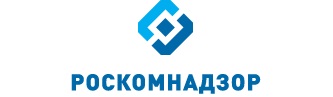 Отчето результатах деятельности Управления Роскомнадзора по Волгоградской области и Республике Калмыкияза 1 квартал 2016 годаг. ВолгоградСодержаниеI. Сведения о выполнении полномочий, возложенных на территориальный орган Роскомнадзора1.1. Результаты проведения плановых проверок юридических лиц (их филиалов, представительств, обособленных подразделений) и индивидуальных предпринимателей и мероприятий по систематическому наблюдению1.2. Результаты проведения внеплановых проверок юридических лиц (их филиалов, представительств, обособленных подразделений) и индивидуальных предпринимателей и мероприятий по систематическому наблюдению	1.3. Выполнение полномочий в установленных сферах деятельности1.3.1. Основные функции1.3.2. Обеспечивающие функцииII. Сведения о показателях эффективности деятельностиIII. Выводы по результатам деятельности за 1 квартал 2016 года и предложения по ее совершенствованиюI. Сведения о выполнении полномочий, возложенных на территориальный орган РоскомнадзораВ Управлении, по состоянию на 01.04.2016 имеется информация:	- о 3 761 операторе связи, им принадлежит 8 046 лицензий (с территорией действия – Волгоградская область, Республика Калмыкия или юридическим адресом на территории данных субъектов Российской Федерации) на оказание услуг в области связи, из них: 6 192 лицензии на предоставление услуг электросвязи, 386 на предоставление услуг почтовой связи, 1468 на предоставление услуг связи для целей эфирного и кабельного вещания. Им принадлежит 142 лицензии на вещание, 21 706 РЭС, 1 ВЧУ и 40 франкировальных машин.- о 475 юридических лицах, индивидуальных предпринимателях (не операторов связи) вещателях, которым принадлежит 767 лицензий на вещание, из них на территории Волгоградской области и Республики Калмыкия оказывают услуги 83 юридических лица, индивидуальных предпринимателя (не операторов связи), которым принадлежит 123 лицензии на вещание.- о 4 058 юридических лицах, индивидуальных предпринимателях и физических лицах владельцах РЭС и ВЧУ, которым принадлежит 10 854 РЭС, имеющих 9 ВЧУ, 13 франкировальных машин:- о 119 владельцах франкировальных машин (не владеющих лицензиями), которым принадлежит 174 франкировальные машины;- о 10 899 операторах, осуществляющих обработку персональных данных;- о 510 средствах массовой информации, их которых:газет – 205;журналов – 58;телепрограмм – 62;радиопрограмм – 61;радиоканалов –54;телеканалов -24;электронных периодических изданий – 4;бюллетеней – 2;сборников – 5;информационных агентств – 28;справочников – 1;видеопрограмм – 5;кинохроникальных программ – 1.Сведения о СМИ1.1. Результаты проведения плановых проверок юридических лиц (их филиалов, представительств, обособленных подразделений) и индивидуальных предпринимателей и мероприятий по систематическому наблюдениюВ 1 квартале 2016 года проведено 112 плановых проверок и мероприятий СН:не проводились проверки и мероприятия СН в отношении:Доля плановых проверок и мероприятий СН, в которых выявлены нарушения действующего законодательства в 1 квартале 2015 и в 1 квартале 2016 годаПо результатам плановых проверок:- выявлено 99 нарушений норм действующего законодательства- выдано 4 предписания об устранении выявленных нарушений:- составлено 29 протоколов об АПН1.2. Результаты проведения внеплановых проверок юридических лиц (их филиалов, представительств, обособленных подразделений) и индивидуальных предпринимателей и мероприятий по систематическому наблюдениюВнеплановые проверки Управлением проводились по основаниям, указанным в п.2 ст.10 Федерального закона от 26.12.2008 № 294-ФЗ "О защите прав юридических лиц и индивидуальных предпринимателей при осуществлении государственного контроля (надзора) и муниципального контроля, а именно:- истечение срока исполнения предписания;- нарушение прав потребителей (граждан).И по основаниям, указанным в ст. 27 Федерального закона от 07.07.2003 № 126-ФЗ "О связи":- истечение срока исполнения предписания;- выявление органом государственного контроля в результате систематического наблюдения, радиоконтроля нарушений обязательных требований.В 1 квартале 2016 года проведена 21 внеплановая проверка и мероприятие по СН:Доля внеплановых проверок и мероприятий СН, в которых выявлены нарушения действующего за 1 квартал 2015 года и за 1 квартал 2016 годаПо результатам внеплановых проверок:- выявлено 24 нарушения норм действующего законодательства- выдано 8 предписаний об устранении выявленных нарушений- составлено 15 протоколов об АПН1.3. Выполнение полномочий в установленных сферах деятельности1.3.1. Основные функцииВ сфере средств массовых коммуникаций (СМИ, вещатели)Полномочия выполняют – 8 единиц (с учетом вакантных должностей)Государственный контроль и надзор за соблюдением законодательства Российской Федерации в сфере электронных СМИ (сетевые издания, иные интернет-издания)Государственный контроль и надзор за соблюдением законодательства российской федерации в сфере печатных СМИГосударственный контроль и надзор за соблюдением законодательства Российской Федерации в сфере телерадиовещанияГосударственный контроль и надзор за представлением обязательного федерального экземпляра документов в установленной сфере деятельности федеральной службы по надзору в сфере связи, информационных технологий и массовых коммуникацийГосударственный контроль и надзор за соблюдением лицензионных требований владельцами лицензий на телерадиовещанииГосударственный контроль и надзор в сфере защиты детей от информации, причиняющей вред их здоровью и (или) развитию, - за соблюдением требований законодательства Российской Федерации в сфере защиты детей от информации, причиняющей вред их здоровью и (или) развитию, к производству и выпуску средств массовой информации, вещанию телеканалов, радиоканалов, телепрограмм и радиопрограмм, а также к распространению информации посредством информационно-телекоммуникационных сетей (в том числе сети интернет) и сетей подвижной радиотелефонной связиЗа 1 квартал 2016 года проведен мониторинг информации (операторы связи, предоставляющие телематические услуги связи), содержащейся в ЕИС Роскомнадзора («Факты авторизации ОС для получения выгрузки из реестра для ТО»). Сведения об авторизации операторов связи:- операторов связи в Волгоградской области 	- 47; - операторов связи в Республике Калмыкия 	- 3;Из 50 прошедших авторизацию операторов связи: - 11 операторов связи получают выгрузки из Единого реестра через зарегистрированных в Едином реестре операторов связи (ООО «Городок точка РУ» через ЗАО НПП «УНИКО»; ООО «Байт-С» через ЗАО НПП «УНИКО»; ФГАОУВПО «Волгоградский государственный университет» через ООО «Телеком-Волга»; ООО «Магистраль» через ЗАО НПП «УНИКО»; ООО «Авантек-Плюс» через ЗАО НПП «УНИКО»; ЗАО «Современные технологии связи» через ООО «Современные технологии связи»; ООО «СвязьИнформ-Юг» через ООО «СвязьИнформ»; ООО "Бизнес - системы" через ПАО «Ростелеком»; ООО «РОБОР» через ЗАО «Транстелеком», ООО «ВОЛГА-КАМП» через ЗАО НПП «УНИКО», ЗАО «Коламбия-Телеком» через ИП Кучебо Н.Н.). - 39 операторов связи получают выгрузки из Единого реестра самостоятельно (ООО «СвязьИнформ», ООО «Невод», ООО «Современные технологии связи», ООО «ЛанКом», ООО «Агросвязь», ЗАО «Вист он-лайн»,  ООО «Экспилайн», ЗАО НПП «УНИКО»,  ООО «Телеком-Волга», ООО «ВОЛГА-СВЯЗЬ-ТВ», ООО «ИНСАТКОМ-В», ООО «Электронные Радио Оптические Системы», ООО «Спринт Сеть», ФГБОУВПО «Волгоградский государственный технический университет», ООО «Информационный сервис», ИП Тищук В.Л., ИП Ефремов А.А., ООО «Дианэт», ООО «СвязьИнформ-Волгоград», ООО «Себряковтелеком», ООО «ЮгСельхоз», ООО «Невод-Регион», ООО «ВолгоКом», ООО «Технологии связи», ООО «МБит-сити», ООО «ИНТЕРЛАЙН», ООО «МИГ-Сервис Волгоград», ООО «Восток», ООО «Телеком-Сервис», ООО «РусАлИнк», ООО «Стар Лайн Волгоград», ООО «Элсофт», ООО «Беллерофонт», ООО «КОСМОПОЛИТ», ООО «МОТУС-ТЕЛЕКОМ», ООО «СМИТ», ИП Захаров Борис Петрович, ИП Кулинич Александр Александрович, ООО «Группа Тауэр-Телеком». 1 оператор (ООО «Вискорт») оказывает телематические услуги связи, за исключением доступа к сети Интернет.В ходе постоянного  мониторинга  установлено, что в 1 квартале 2016 года операторами связи:-  ИП Кулинич А.А., ООО "РусАлИнк", ООО "Стар Лайн Волгоград", ООО "Телеком-Сервис", ООО "Интерлайн", нарушены лицензионные условия и обязательные требования в сфере связи - не осуществлена выгрузка информации из ЕАИС в целях ограничения и возобновления доступа к информации, распространяемой посредством информационно-телекоммуникационной сети «Интернет» и не выполняют требования по блокированию доступа к указателям страниц сайтов, внесенных в «Единый реестр доменных имен, указателей страниц сайтов в информационно-телекоммуникационной сети «Интернет», содержащие информацию, распространение которой в Российской Федерации запрещено». В 1 квартале 2016 года в отношении виновных лиц составлено 9 протокола об административных правонарушениях по ч. 3 ст. 14.1 КоАП РФ.Государственный контроль и надзор за соблюдением лицензионных требований владельцами лицензий на изготовление экземпляров аудиовизуальных произведений, программ для ЭВМ, баз данных и фонограмм на любых видах носителейОрганизация проведения экспертизы информационной продукции в целях обеспечения информационной безопасности детейПри проведении 1 плановой проверки в отношении вещателя в 1 квартале 2016 года  выявлено нарушение обязательных, лицензионных требований: - несоблюдение объемов вещания  (ст.31 Закона Российской Федерации от 27.12.1991 № 2124-1 "О средствах массовой информации", пп."а" п.4 Положения о лицензировании телевизионного вещания и радиовещания, утвержденного постановлением Правительства РФ от 08.12.2011 № 1025).При проведении внеплановой проверки в отношении вещателя в 1 квартале 2016 года не выявлено нарушение норм действующего законодательства.В 1 квартале 2016 года проведено мероприятий по систематическому наблюдению:- 13 в области вещания, в том числе 6 внеплановых;- 60 в отношении печатных СМИ.В ходе проведения мероприятий по систематическому наблюдению в отношении вещателей в 1 квартале 2016 года, выявлено:- 5 нарушений по ст. 27 (выходные данные) Закона РФ от 27.12.1991 № 2124-I «О средствах массовой информации»; составлено 2 протокола об административном правонарушении по ст.13.22 КоАП РФ; - 9 нарушений лицензионных требований по ст. 31 (несоблюдение требования о вещании указанного в лицензии телеканала или радиоканала; несоблюдение объемов вещания; нарушение периодичности и времени вещания; несоблюдение программной направленности телеканала или радиоканала или нарушение программной концепции вещания; нарушение территории распространения телеканала и радиоканала)  Закона РФ от 27.12.1991 № 2124-I «О средствах массовой информации», составлено 8 протоколов об административном правонарушении по ст.14.1 ч.3. КоАП РФ;- 1 нарушение по ст. 31.7  (невыполнение Предписания об устранении выявленного нарушения) Закона Российской Федерации от 27.12.1991 № 2124-I "О средствах массовой информации";- 1 нарушение по пп. «д» п. 1 ч. 1 ст. 16 Федерального закона от 23.02.2013 № 15-ФЗ «Об охране здоровья граждан от воздействия окружающего табачного дыма и последствий потребления табака», составлено 2 протокола об административном правонарушении по ст. 14.3.1 КоАП РФ- 1 нарушение по ст. 7 (доставка обязательного экземпляра аудиовизуальной продукции) Федерального закона от 29.12.1994 №77 – ФЗ «Об обязательном экземпляре документов», составлено 2 протокола об административном правонарушении по ст.13.23 КоАП РФ.В ходе проведения мероприятий по систематическому наблюдению в отношении печатных СМИ в 1 квартале 2016 года, выявлено:- 14 нарушений по ст. 27 (выходные данные) Закона РФ от 27.12.1991 № 2124-I «О средствах массовой информации», составлено 9 протоколов об административном правонарушении по ст.13.22. КоАП РФ. - 8 нарушений по ст. 7 (доставка обязательного экземпляра печатных изданий) Федерального закона от 29.12.1994 №77 – ФЗ «Об обязательном экземпляре документов», составлено 5 протоколов об административном правонарушении по ст.13.23. КоАП РФ;- 20 нарушений по ст. 15 (невыход СМИ в свет более одного года; устав редакции или заменяющий его договор не принят и (или) не утвержден в течение трех месяцев со дня первого выхода в свет данного СМИ) Закона РФ от 27.12.1991 № 2124-I «О средствах массовой информации»;- 1 нарушение ст. 11 (нарушение порядка предоставления обязательных письменных уведомлений) Закона Российской Федерации "О средствах массовой информации" от 27.12.1991 № 2124-1, составлено 3 протокола об административном правонарушении по ст.13.21.1 КоАП РФ.В 1 квартале 2016 года направлено 33 письма учредителям и редакциям СМИ, не выходящим в свет более года, направлено 6 исковых заявлений в суды, после получения информации от редакций и учредителей СМИ. Учредителям и редакциям средств массовой информации в 1 квартале 2016 года  направлено 45 уведомительных писем об устранении выявленных нарушений законодательства РФ в сфере массовой информации.В отношении Интернет – изданий;  в отношении электронных СМИ  в  1 квартале 2016 года мероприятия по систематическому наблюдению не проводились.За 1 квартал 2016 года проведен плановый мониторинг печатных и электронных средств массовой информации, проанализированы на наличие экстремизма, пропаганды наркотиков, порнографии культа насилия и жестокости, наличия нецензурной брани, распространении информации о несовершеннолетних, пострадавших от противоправных действий, материалов с информацией об общественном объединении или иной организации, с признаками иной запрещенной информации - 808 выпусков.В ходе мониторинга печатных средств массовой информации и СМИ, распространяющихся в сети Интернет, в 1 квартале 2016 года нарушение норм действующего законодательства не выявлено. За 1 квартал 2016 года аннулировано 11 свидетельств о регистрации СМИ:	- 8 по решению учредителя;- 3 по решению суда.Разрешительная и регистрационная деятельность:Ведение реестра средств массовой информации, продукция которых предназначена для распространения на территории субъекта Российской Федерации, муниципального образованияне ведетсяВедение реестра плательщиков страховых взносов в государственные внебюджетные фонды – российских организаций и индивидуальных предпринимателей по производству, выпуску в свет (в эфир) и (или) изданию средств массовой информации (за исключением средств массовой информации, специализирующихся на сообщениях и материалах рекламного и (или) эротического характера) и предоставление выписок из негоПолномочие выполняют –  6 единиц (с учетом вакантных должностей)В целях реализации требований пункта 1.2 статьи 58 Федерального закона от 24.07.2009 № 212-ФЗ «О страховых взносах в Пенсионный фонд Российской Федерации, Фонд социального страхования Российской Федерации, Федеральный фонд обязательного медицинского страхования и территориальные фонды обязательного медицинского страхования» Управлением в 1 квартале 2016 года заявок о внесении изменений и на выдачу выписки из Реестра плательщиков страховых взносов не поступало.Всего Управлением включено в реестр плательщиков страховых взносов в государственные внебюджетные фонды – российских организаций и индивидуальных предпринимателей, осуществляющих производство, выпуск в свет или издание СМИ (за исключением СМИ, специализирующихся на сообщениях и материалах рекламного или эротического характера) 117 плательщиков.Регистрация средств массовой информации, продукция которых предназначена для распространения преимущественно на территории субъекта (субъектов) Российской Федерации, территории муниципального образованияПолномочие выполняют – 6 (с учетом вакантных должностей)В 1 квартале 2016 года Управлением было выдано 12 свидетельств о регистрации СМИ, из которых:зарегистрировано СМИ -  10  , в том числе:Печатных СМИ - 7, в том числе:- газет – 6;- журналов – 1.Электронных СМИ - 3:радиоканал- 2.Телепрограмма -1.перерегистрировано СМИ – 1изменения в свидетельства о регистрации СМИ  -1.Снято с учета– 11  СМИ: - газет – 4;- журналов – 2;- радиопрограмм – 1;- телепрограмма -1;- альманахов – 1;- телеканал -2.За 1 квартал 2016 года аннулировано 11 свидетельств о регистрации СМИ:	- 8 по решению учредителя         -  3 по решению суда.Государственная пошлина, взимаемая за государственную регистрацию СМИ за 1 квартал 2016 года (по состоянию на 31.03.2016), составила – 65 900 рублей;  из них возвращено платежей как ошибочно перечисленных на сумму 0 руб.В сфере связи	лицензий на оказание услуг в области связи						8046;лицензий на вещание	909РЭС и ВЧУ (всего)	-	- 32 607франкировальные машины	- 228.Полномочия выполняют – 16 единиц (с учетом вакантных должностей)При выполнении полномочий в отношении операторов связиПо количеству плановых мероприятий в разрезе полномочий информация не может быть представлена, так как проверки – это совокупность мероприятий государственного контроля (надзора).Государственный контроль и надзор за выполнением операторами связи требований по внедрению системы оперативно-розыскных мероприятий:Государственный контроль и надзор за использованием в сети связи общего пользования, технологических сетях и сетях связи специального назначения (в случае их присоединения к сети связи общего пользования) средств связи, прошедших обязательное подтверждение соответствия установленным требованиямГосударственный контроль и надзор за соблюдением операторами связи требований к метрологическому обеспечению оборудования, используемого  для учета объема оказанных услуг (длительности соединения и объема трафика)Государственный контроль и надзор за выполнением операторами связи требований к защите сетей связи от несанкционированного доступа к ним и передаваемой по ним информацииГосударственный контроль и надзор за соблюдением операторами связи требований к оказанию услуг связиГосударственный контроль и надзор за соблюдением требований к построению сетей электросвязи и почтовой связи, требований к проектированию, строительству, реконструкции и эксплуатации сетей и сооружений связиГосударственный контроль и надзор за соблюдением установленных лицензионных условий и требований (далее - лицензионные условия) владельцами лицензий на деятельность по оказанию услуг в области связиГосударственный контроль и надзор за соблюдением операторами связи требований к пропуску трафика и его маршрутизацииГосударственный контроль и надзор за соблюдением требований к порядку распределения ресурса нумерации единой сети электросвязи Российской ФедерацииГосударственный контроль и надзор за соблюдением операторами связи требований к использованию выделенного им ресурса нумерации в соответствии с установленным порядком использования ресурса нумерации единой сети электросвязи Российской ФедерацииГосударственный контроль и надзор за соблюдением требований к присоединению сетей электросвязи к сети связи общего пользования, в том числе к условиям присоединенияРассмотрение обращений операторов связи по вопросам присоединения сетей электросвязи и взаимодействия операторов связи, принятие по ним решения и выдача предписания в соответствии с федеральным закономГосударственный контроль и надзор за соблюдением нормативов частоты сбора письменной корреспонденции из почтовых ящиков, ее обмена, перевозки и доставки, а также контрольных сроков пересылки почтовых отправлений и почтовых переводов денежных средствНа подконтрольной территории Волгоградской области в 1 квартале 2016 года проведено плановое систематическое наблюдение за соблюдением контрольных сроков пересылки письменной корреспонденции, в ходе которого,  выявлены:-  нарушения правил оказания услуг связи. -  нарушение контрольных сроков пересылки письменной корреспонденции межобластного потока (материал для принятия решения о привлечении к административной ответственности направлен в ТО по ЦФО).	Волгоградская область: письменная корреспонденция межобластного потока замедлена на этапах пересылки в г. Волгоград и из г. Волгограда. Из 771 учтенного письма,  в контрольный срок поступило 408 писем   или 52,92%.Письменная корреспонденция внутриобластного потока: всего учтено 825 письма, из них в контрольные сроки прошло 805 писем. Процент письменной корреспонденции прошедшей в контрольные сроки – 97,58%. 	Выявлено 2 нарушения норматива частоты сбора корреспонденции из почтовых ящиков, принадлежащих УФПС Волгоградской области. В 1 квартале 2016 года в отношении ФГУП «Почта России» на поднадзорной Управлению территории  Республике Калмыкия проведено плановое систематическое наблюдение за соблюдением контрольных сроков пересылки письменной корреспонденции, в ходе которого  выявлены:-     нарушения правил оказания услуг связи. Республика Калмыкия: письменная корреспонденция межобластного потока:  всего учтено 680 писем, в контрольные сроки прошло 634 письма. Процент письменной корреспонденции прошедшей в контрольные сроки – 93,24%. Письменная корреспонденция внутриобластного потока: всего учтено 199 писем, в контрольные сроки прошло 196 писем. Процент письменной корреспонденции прошедшей в контрольные сроки – 98.49%. Государственный контроль и надзор за соблюдением организациями федеральной почтовой связи порядка фиксирования, хранения и представления информации о денежных операциях, подлежащих контролю в соответствии с законодательством Российской Федерации  а также организации ими внутреннего контроляГосударственный контроль и надзор за соблюдением пользователями радиочастотного спектра требований к порядку его использования, норм и требований к параметрам излучения (приема) радиоэлектронных средств и высокочастотных устройств гражданского назначенияВ отношении операторов связи и владельцев производственно-технологических сетей связиГосударственный контроль и надзор за соблюдением пользователями радиочастотного спектра требований к порядку его использования, норм и требований к параметрам излучения (приема) радиоэлектронных средств и высокочастотных устройств гражданского назначения, включая надзор с учетом сообщений (данных), полученных в процессе проведения радиочастотной службой радиоконтроляРезультаты проведенных мероприятий систематического наблюдения в отношении операторов связи владельцев радиоэлектронных средствВо 1 квартале 2016 года проведено 13 мероприятий систематического наблюдения в отношении операторов связи владельцев радиоэлектронных средств и 1 мероприятие систематического наблюдения в отношении владельцев технологических сетей.По результатам мероприятий радиоконтроля проводимых филиалами ФГУП «РЧЦ ЦФО» в Южном и Северокавказском федеральных округах рамках мероприятий систематического наблюдения в 1 квартале 2016 года работа РЭС без обязательной регистрации и без разрешения на использование радиочастот и радиочастотных каналов не выявлена. Государственный контроль и надзор за соблюдением требований к порядку использования франкировальных машин и выявления франкировальных машин, не разрешенных к использованиюПолномочия выполняют – 10 специалистов (с учетом вакантных должностей).Фиксированная телефонная связь, ПД и ТМСПо результатам мероприятий государственного контроля (надзора) в 1 квартале 2016:- выдано 1 предписание об устранении выявленных нарушений; - составлено 98 протоколов об административных правонарушениях. - эксперты и экспертные организации для проведения проверок не привлекались.С целью пресечения нарушений обязательных требований и (или) устранению последствий таких нарушений, выявленных в ходе мероприятий, специалистами надзорных  отделов с представителями операторов связи, соискателями лицензий на оказание услуг связи проводится профилактическая работа: пояснение требований законодательства, а также разъяснение о необходимости исполнения данных требований, как в телефонном режиме, рассылке информационных писем, так и в устной беседе, а также путем информационного обеспечения деятельности Управления (размещение новостей на сайте Управления, местной прессе). Результаты проведенных мероприятий систематического наблюдения в отношении операторов связи универсального обслуживанияПо результатам мероприятий систематического наблюдения в отношении операторов универсального обслуживания  выявлены признаки нарушения обязательных требований при оказании универсальных услуг:ПАО «Ростелеком» - лицензия № 135989 «Услуги местной телефонной связи с использованием таксофонов», лицензия №135993 «Телематические услуги связи».Проверками охвачено 3 муниципальных  образования Волгоградской области  и 1 муниципальное  образование Республики Калмыкия. Почтовая связьВ 1 квартале 2016 года проведено мероприятие систематического наблюдения в отношении ФГУП "Почта России". В ходе проведения мероприятия выявлено: - нарушения правил оказания услуг связи. - нарушение контрольных сроков пересылки письменной корреспонденции межобластного потока (материал для принятия решения о привлечении к административной ответственности направлен в ТО по ЦФО).В ходе проведения систематического наблюдения в отношении альтернативных операторов почтовой  связи нарушений не выявлено. Подвижная связь (радио- и радиотелефонная)За 1 квартал 2016 года в рамках осуществления полномочий в отношении операторов подвижной связи проведено 5 внеплановых проверок, выявлено 8 нарушений, выдано 4 представления. Эксперты и экспертные организации для проведения проверок за  отчетный период не привлекались;Для целей эфирного и кабельного вещанияВ 1 квартале 2016 года в отношении операторов владельцев лицензий на оказание услуг связи для целей эфирного вещания и кабельного вещания  проводилась 1 проверка, выявлено 1 нарушение, выдано 1 предписание. Результаты работы Управления во взаимодействии с предприятиями радиочастотной службы при осуществлении контрольно-надзорной деятельности  приведены в таблице:Разрешительная  и регистрационная деятельность:Выдача разрешений на применение франкировальных машин:Полномочия выполняют – 10 специалистов (с учетом вакантных должностей)Выдача разрешений на судовые радиостанции, используемые на морских судах, судах внутреннего плавания и судах смешанного (река-море) плаванияПолномочия выполняют – 3 специалиста (с учетом вакантных должностей)Регистрация радиоэлектронных средств и высокочастотных устройств гражданского назначенияПолномочие выполняют  - 3 специалиста (с учетом вакантных должностей)Сравнительные данные о количестве отказов в выдаче свидетельств о регистрации РЭС и ВЧУ в соответствии с постановлением Правительства РФ от 12.10.2004 № 539 и причинах отказов:Основанием для отказа в регистрации радиоэлектронных средств и высокочастотных устройств является:а) несоответствие представляемых документов требованиям, установленным  Правилами регистрации РЭС и ВЧУ;б) непредставление документов, необходимых для регистрации радиоэлектронных средств и высокочастотных устройств в соответствии с настоящими Правилами;в) наличие в документах, представленных заявителем, недостоверной или искаженной информации;г) несоответствие сведений о технических характеристиках и параметрах излучений радиоэлектронных средств и высокочастотных устройств, а также условий их использования требованиям, установленным в разрешении на использование радиочастот (радиочастотных каналов), техническим регламентам и национальным стандартам;д) невыполнение заявителем условия, установленного в разрешении на использование радиочастот или радиочастотных каналов, в части предельного срока регистрации радиоэлектронного средства.Участие в работе приемочных комиссий по вводу в эксплуатацию сооружений связиПолномочие выполняют – 16 специалистов (с учетом вакантных должностей)Основными недостатками, выявленными при обследовании сооружений связи, являются:- отсутствие сертификатов соответствия системы сертификации «Связь» или деклараций соответствия;- отсутствие документов, подтверждающих организацию мероприятий по внедрению СОРМ на сооружении связи;- отсутствие договоров о присоединении и взаимодействии сетей электросвязи;- не соответствие выполненных работ проектным решениям.В сфере защиты персональных данных:Государственный контроль и надзор за соответствием обработки персональных данных требованиям законодательства Российской Федерации в области персональных данныхПолномочия выполняют – 6 специалистов. Основными нарушениями, выявленными в ходе проведения плановых проверок, являлись:- представление в уполномоченный орган уведомления об обработке персональных данных, содержащего неполные и (или) недостоверные сведения (1 нарушение);Ведение реестра операторов, осуществляющих обработку персональных данныхВнесение сведений об Операторах в Реестр за 2016 год осуществлялось без нарушения сроков предоставления государственной услуги.	Количество поступивших уведомлений:По состоянию на 31.03.2016 в Реестр включено 10899 операторов, осуществляющих обработку персональных данных.В целях формирования Реестра в 2016 году продолжена практика направления операторам писем-запросов о необходимости представления в Уполномоченный орган по защите прав субъектов персональных данных уведомления об обработке персональных данных и информационных писем о внесении изменений в ранее представленное уведомление. Так, в 2016 году в адрес операторов, осуществляющих деятельность на территории Волгоградской области и Республике Калмыкия, было направлено 566 запросов, из них о необходимости предоставления уведомлений об обработке персональных данных – 411 запросов; информационных писем о внесении изменений в сведения в реестре операторов, осуществляющих обработку персональных данных – 155 запросов. В соответствии с Административным регламентом Федеральной службы по надзору в сфере связи, информационных технологий и массовых коммуникаций по предоставлению государственной услуги «Ведение реестра операторов, осуществляющих обработку персональных данных», утвержденным Приказом Министерства связи и массовых коммуникаций РФ от 21.12.2011 № 346, Управлением подготовлены и изданы приказы по внесению операторов в реестр операторов, осуществляющих обработку персональных данных (далее - Реестр), по исключению операторов из Реестра, а также по внесению изменений в сведения в Реестре. В 2016 году было издано 32 приказа, из них: - 12 приказов о внесении сведений об Операторах в Реестр;- 14 приказов о внесении изменений в записи об Операторах в Реестре;- 6 приказов об исключении Операторов из Реестра.Также, в 2016 году Управлением Роскомнадзора по Волгоградской области и Республике Калмыкия проводилась работа по направлению в регистрирующий налоговый орган писем, не доставленных операторам по причине «истек срок хранения», «отсутствие адресата по указанному адресу» и др., для принятия соответствующих мер.В сфере защиты персональных данных в 2016 году было составлено 55 протоколов об административных правонарушениях по ст. 19.7 КоАП РФ.	Составленные протоколы об АПН направлены по подведомственности в мировые суды Волгоградской области и Республики Калмыкия для рассмотрения.Мировыми судьями в 2016 году 2 операторам вынесены постановления о привлечении их к административной ответственности в виде штрафа в размере 3000 руб. и 9 операторам – в виде предупреждения. По состоянию на 31.03.2016 в мировых судах находятся на рассмотрении 44 административных материала.Обращения гражданВ I квартале 2016 году поступило всего 105 обращений: от физических лиц – 100;от юридических – 5;из них:- 22 находятся на рассмотрении;- 67 разъяснено;- 0 решено положительно;- 12 меры приняты;- 4 переадресовано. Типичными вопросами, поднимаемыми гражданами в обращениях, являются жалобы на нарушение их прав и законных интересов при передаче персональных данных третьим лицам, при обработке персональных данных без их согласия, а также после отзыва согласия, на нарушение условия конфиденциальности персональных данных. Основной категорией операторов, на которые поступают жалобы, являются кредитные/микрофинансовые организации, коллекторские агентства, а также организации, осуществляющие деятельность в сфере жилищно-коммунального хозяйства. Кроме того, отмечается рост обращений, касающихся распространения персональных данных в сети Интернет.По результатам рассмотрения обращений, поступивших в I квартале 2016 года, в 5 случаях были выявлены нарушения законодательства Российской Федерации в области персональных данных. Материалы по данным обращениям были направлены в органы прокуратуры для рассмотрения вопроса о возбуждении административного производства по ст. 13.11 КоАП РФ и принятия мер прокурорского реагирования. По состоянию на 31.03.2016 все 5 материалов находятся на рассмотрении в органах прокуратуры.В I квартале 2016 года в целях реализации требований Федерального закона от 27.07.2006 № 152-ФЗ «О персональных данных» информация о необходимости предоставления уведомления об обработке персональных данных была размещена в печатных СМИ:  газете «Диалог» (выпуск от 30.01.2016 № 13), газете «Донской вестник» (выпуск от 30.01.2016 № 13-14). Также указанная информация была размещена 15.02.2016 на официальном сайте Администрации Камышинского муниципального района Волгоградской области по адресу: http://rakams.ru/vnimaniyu-yuridicheskikh-lits-i-individualnykh-predprinimatelej и на сайте Администрации Среднеахтубинского муниципального района Волгоградской области 20.02.2016 по адресу: http://sredneahtubinskij.volganet.ru/news/.В целях разъяснения операторам, осуществляющим обработку персональных данных, положений законодательства Российской Федерации в области персональных данных, сотрудниками Управления Роскомнадзора по Волгоградской области и Республике Калмыкия 19.02.2016 был проведен семинар на тему: «Мониторинг изменения законодательства РФ в области персональных данных» (докладчики – заместитель руководителя Управления Роскомнадзора по Волгоградской области и Республике Калмыкия Михайлов В.С. и начальник отдела по защите прав субъектов персональных данных и надзора в сфере информационных технологий Журавлева Е.А.).Кроме того, 20.02.2016 в адрес Комитета здравоохранения Волгоградской области было направлено письмо о доведении до медицинских учреждений Волгоградской области информации о необходимости предоставления в адрес Управления Роскомнадзора по Волгоградской области и Республике Калмыкия сведений, предусмотренных ч. 2.1 ст. 25 и п.10.1 ч. 3 ст. 22 Федерального закона «О персональных данных».В I квартале 2016 года на официальном сайте Управления Роскомнадзора по Волгоградской области и Республике Калмыкия (www.34.rkn.gov.ru) размещено 8 новостей, касающихся деятельности Управления в области персональных данных. 1.3.2. Обеспечивающие функцииАдминистративно-хозяйственное обеспечение - организация эксплуатации и обслуживания помещений УправленияПолномочия выполняют – 2 единицы Офис Управления площадью 747 кв.м., находящийся на втором этаже нежилого четырехэтажного здания, расположенного по адресу г.Волгоград, ул. Мира, д.9 принадлежит Управлению на праве оперативного управления (Свидетельство о государственной регистрации права №34-АБ №857715 от 12.01.2015).Офис территориального отдела в г.Элиста, находящийся на втором этаже нежилого двухэтажного здания, расположенного по адресу г.Элиста, ул. 3-ий Микрорайон , д.18 «В», принадлежит Управлению на правах аренды. На 2016 год заключен договор аренды помещения офиса территориального отдела в г. Элисте с ИП Очировым Д.И. от 18.01.2016 № 6, а также договор № 7 от 11.02.2016 на возмещение затрат по коммунальным услугам (электроснабжение, водоснабжение), возмещение затрат за услуги пультовой охраны данного офиса. По адресу г.Волгоград, ул. Мира, д.9 на возмещение затрат по коммунальным услугам (электроснабжение, водоснабжение, теплоснабжение), а также на возмещение эксплуатационных затрат и затрат по вывозу мусора заключен договор № 1.5.6.8.20.1-07/16-1168 от 18.02.2016 с ФГУП «Почта России». Охрана офиса Управления по адресу г. Волгоград, ул. Мира, д.9 осуществляется посредством физической охраны по договорам № ЮГ-01/2016-О/23-03 от 19.01.2016, ЮГ-01/2016-О/23-23 от 26.02.2016, и пультовой централизованной охраны по договору ЮГ-01/2016-О/23-04 от 19.01.2016 с ФГУП «Связь-Безопасность». На основании договора с ООО «СТАС» № 103/1 от 19.02.2016 ежемесячно проводится регламентное техническое обслуживание пожарной сигнализации  помещения офиса Управления по адресу г.Волгоград, ул. Мира, д.9.По адресу г.Волгоград, ул. Московская, 4 на земельном участке, площадью 972 кв.м, находящемся в постоянном (бессрочном) пользовании Управления (Свидетельство № 34-АБ №756914 от 07.10.2015), расположены гаражные боксы для размещения автомобилей Управления. Централизованная охрана гаражных боксов по ул. Московская, 4 осуществляется по договору ЮГ-01/2016-О/23-05 от 19.01.2016. На регламентное техническое обслуживание пожарной и охранной сигнализации  в гаражных боксах заключен договор ЮГ-01/2016-О/23-08 от 02.02.2016.Выполнение функций государственного заказчика - размещение в установленном порядке заказов на поставку товаров, выполнение работ, оказание услуг, проведение нир, окр и технологических работ для государственных нужд и обеспечения нужд УправленияПолномочия возложены на контрактную службу (6 чел.) и Единую  комиссию (6 чел.) (Приказы Управления от 27.02.2015 №034, от 02.03.2015 №037, от 16.06.2015 №084).За 1 квартал 2016 год было заключено 55 договоров и государственных контрактов на общую сумму 6 332 735,51 рублей, том числе:50 закупок у единственного поставщика;5 закупок на общую сумму 2016669,02 рублей с проведением конкурентных способов размещения, в том числе:3 закупки в форме электронного аукциона - приобретение горюче-смазочных материалов в 1 квартале 2016 года;-оказание услуг по сопровождению системы «Гарант»;-приобретение горюче-смазочных материалов во 2 квартале 2015 года. 2 закупки в форме совместного открытого конкурса, проведенного Федеральной службой (Роскомнадзором):	- на оказание услуг по передаче данных по защищенным каналам связи, организации безопасного доступа к ЕИС Роскомнадзора;- на оказание услуг по организации мероприятий в рамках проведения семинаров для сотрудников Роскомнадзора.Экономия бюджетных средств по результатам проведенных торгов составила 5986,67 рублей. На 2016 год заключены договоры на оказание услуг связи:- услуги местной и внутризоновой телефонной связи с ОАО «Ростелеком» от 18.01.2016 № 5034, - услуги междугородной связи с  ОАО «Ростелеком» от 18.01.2016 № 5034-Б2;- услуги местной, междугородной и внутризоновой телефонной связи с Калмыцким филиалом ОАО «Ростелеком» от 18.01.2016  № РФ 0405.03.2/31-816,- услуги подвижной радиотелефонной связи с ОАО «Мегафон» от 25.01.2016 № 16; - телематические услуги связи и услуги связи по передаче данных (доступ в сеть Интернет для обеспечения деятельности Управления) с ЗАО «Коламбия Телеком» от 13.01.2016 № 1718-161, ОАО «Ростелеком» от 13.01.2016 № РФ 0405.03.2/31-816.24;- телематические услуги связи для проверки операторов связи с ОАО «ВымпелКом» от 27.01.2016 №210182983, ОАО «МТС» Договор от 12.02.2016 №134364095121, ООО Т2 Мобайл от 29.01.2016 № 40535829, ОАО «Мегафон» от 25.01.2016 № 16. Все услуги предоставляются.Защита государственной тайны- обеспечение в пределах своей компетенции защиты сведений, составляющих государственную тайнуПолномочие выполняют – 2 единицыРабота по допуску и сохранению сведений, относящихся к государственной тайне проводится в Управлении в соответствии с требованиями Федерального закона "О государственной тайне" от 21.07.1993 № 5485-1-ФЗ, Инструкции по обеспечению режима секретности в Российской Федерации, утвержденной постановлением Правительства РФ от 05.01.2004 № 3-1, постановления Правительства Российской Федерации "Об утверждении инструкции о порядке допуска должностных лиц и граждан Российской Федерации к государственной тайне" от 06.02.2010 № 63. Проведение совещаний по вопросам, отнесенным к государственной тайне, разработка и выпуск документов, содержащих государственную тайну осуществляется в Службе защиты государственной тайны  Волгоградского филиала ПАО «Ростелеком» в соответствии с договором на оказание услуг в области защиты государственной тайны.Иные функции - организация внедрения достижений науки, техники и положительного опыта в деятельность подразделений и территориальных органов РоскомнадзораВнедрено и используется программное обеспечение автоматизированного контроля исполнения операторами  предоставляющими  телематические услуги связи обязанности по своевременной блокировке интернет – ресурсов  включенных в единый реестр запрещенной информации Роскомнадзора.  Иные функции – осуществление организации и ведение гражданской обороныПолномочие выполняют – 1 единицаВ соответствии с номенклатурой и объемами средств индивидуальной защиты, создаваемых в Федеральной службе по надзору в сфере связи, информационных технологий и массовых коммуникаций, утвержденной Руководителем Роскомнадзора 26.09.2011 (с учетом изменившегося штата в 2013 году) обеспеченность сотрудников средствами индивидуальной защиты составляет:Иные функции - работа по охране трудаОхрана труда в Управлении организована в соответствии с требованиями Конституции Российской Федерации, Трудового Кодекса Российской Федерации, нормативных правовых актов по охране труда.	В Управлении штатных подразделений по охране труда нет. Численность сотрудников на 31.03.2016 составляет:- по штату					 62 человека;- фактически				 51человек.Случаев производственного травматизма и профзаболеваний за 1 квартал 201 года не было. В соответствии с требованиями ст.225 ТК РФ, Порядка обучения по охране труда и проверке знаний требований охраны труда работников организаций, Межотраслевых правил по охране труда (правил безопасности) при эксплуатации электроустановок (ПОТ Р М -016-2001), Приказа  Минсвязи РФ № 86 от 23.07.2002г. в Управлении разработаны:- Положение об организации обучения и проверке знаний по охране труда в Управлении Роскомнадзора по Волгоградской области и Республике Калмыкия;- Методический материал по проведению инструктажа не электротехнического персонала.Проводится обучение работников безопасным методам труда, соблюдению правил охраны труда и электробезопасности.Работники Управления обеспечены сертифицированными средствами индивидуальной защиты. Коллективных средств защиты Управление не имеет.Кадровое обеспечение деятельности - документационное сопровождение кадровой работыПолномочие выполняет – 1 специалист.Подготовка статистической отчетности по кадрам:по форме №П-4 (Н3) «Сведения о неполной занятости и движении работников» - ежеквартально; по форме 2-ГС (НЗ) «Сведения о дополнительном профессиональном образовании федеральных государственных гражданских служащих субъектов Российской Федерации»;главному Федеральному инспектору по Волгоградской области в Аппарат полномочного представителя Президента Российской Федерации в Южном Федеральном округе – ежеквартально;  главному Федеральному инспектору по Республике Калмыкия о штатной и фактической численности государственных гражданских служащих территориального отдела в г. Элиста – 2 раза в год.Ведение кадрового делопроизводства:Осуществление приема на работу- 0 чел.;Осуществление увольнения - 2 чел.;Осуществление переводов на другие должности - 1 чел.;Подготовка проектов приказов по личному составу и поощрениям – 26 приказов; Подготовка приказов по отпускам - 17 приказов;Подготовка приказов о командировании, подготовка командировочных удостоверений и служебных заданий - 47 док.;Подготовка приказов по основной деятельности - 12 приказов; Изготовление и выдача удостоверений гражданских служащих управления -  10 шт.; Организация работы по разработке, сбору и внесению в личные дела должностных инструкций работников и должностных регламентов госслужащих - 0 док.;Подготовка служебных контрактов и дополнительных соглашений - 8 шт.;Ведение трудовых книжек, записи о приеме, переводах, увольнениях, классных чинах, поощрениях - 6;Формирование личных дел вновь принятых работников - 0;2.13. Ведение личных дел, внесение изменений - 9; Подготовка личных карточек Т2 и Т2ГС вновь принятых работников - 0;Ведение личных карточек Т2 и Т2ГС, внесение изменений – 22;Проведение работы по занесению сведений по кадровому составу в ЕИС, регулярное внесение изменений - 3;Составление табелей учета рабочего времени - 6;Подготовка и заверение копий трудовых книжек и других документов - 1 док.;Отправка писем в СЭД - 49 п.;2.20. Регистрация в журналах – 123 док.:приказов, трудовых книжек, служебных контрактов и трудовых договоров, личных карточек, личных дел, служебных удостоверений, листков нетрудоспособности, справок;3. Заседания комиссии по исчислению стажа государственной гражданской службы – 1 мероприятие.4. Заседания аттестационной комиссии – 1 мероприятия:В 1 квартале проведено 2 заседания аттестационной комиссии. Первое заседание проведено с целью обсуждения результатов прохождения испытательного срока государственным гражданским служащим Управления (19.02.2016).Второе заседание аттестационной комиссии состоялось с целью проведения квалификационного экзамена для присвоения классного чина лицам, замещающим должности государственной гражданской службы по срочному контракту (18.03.2016) – 3 человека.5. Проведение конкурсов на замещение вакантных должностей:В 1 квартале проведен конкурс на замещение 1 вакантной должности государственной гражданской службы – главный специалист-эксперт отдела надзора в сфере массовых коммуникаций.В конкурсе участвовало 2 человека. По решению комиссии победителем конкурса признан 1 человек. Рекомендованы к включению в кадровый резерв 0 человек.6. Проведение служебных проверок:В 1 квартале проведена служебная проверка в отношении государственного гражданского служащего Управления. По итогам служебной проверки к государственному гражданскому служащему Управления применено дисциплинарное взыскание в виде выговора.7. Работа на федеральном портале управленческих кадров:За 1 квартал на Федеральном портале управленческих кадров размещена 1 вакансия. Подготовлен отчет Управления по работе с Федеральным Порталом управленческих кадров (исх. от 29.02.2016 № 2085-03/34).8. Ведение воинского учета: 8.1. Проведение сверки учетных сведений личных карточек № Т-2 и № Т-2 ГС с учетными данными Отдела ВК по Центральному и Дзержинскому районам г. Волгограда – 10.02.2016. 8.2. Направление в военные комиссариаты (по месту регистрации граждан) сведений о принятых на работу и уволенных с работы граждан, пребывающих в запасе – 0;8.3. Направление по почте списков для сверки учетных сведений личных карточек № Т-2 и № Т-2 ГС с учетными данными военных комиссариатов, в которых состоят на учете граждане, пребывающие в запасе (7 штук).8.4. Получение списков граждан, пребывающих в запасе, сверенных с учетными данными военных комиссариатов - 3. 8.5. Проведение сверки движения бланков формы № 4 с учетными данными Отдела ВК по Центральному и Дзержинскому районам г. Волгограда – ежеквартально (10.02.2016). 9. Направление материалов для представления к награждению:Направление материалов для награждения ведомственными наградами правами Минкомсвязи России и правами руководителя Роскомнадзора в связи с Днем радио (исх. от 04.02.2016 № 1106-03/34).Во исполнение поручения Роскомнадзора от 20.02.2016 № 03-13919, направлены сведения о количестве лиц, впервые награжденных в 2013 г., 2014 г., 2015 г. и 2016 г. ведомственными знаками отличия, дающими право на присвоение им звания «Ветеран труда» (25.02.2016 № 1980-03/34).10. Исполнение поручений Роскомнадзора:10.1 Во исполнение поручения Роскомнадзора от 29.02.2016 № 03-15923 направлены сведения о результатах применения положений статей 58 и 59 Федерального закона от 27.07.2004 № 79-ФЗ «О государственной гражданской службе Российской Федерации» за период с 01.01.2015 по 31.12.2015 (исх. от 02.03.2016 № 2271-03/34).10.2 Во исполнение поручения Роскомнадзора от 27.01.2016 № 03-5930 направлена информация о соблюдении нормативных правовых актов по вопросам государственной гражданской службы Российской Федерации в соответствии с прилагаемыми формами (исх. от 31.03.2016 № 3529-03/34).Кадровое обеспечение деятельности - организация мероприятий по борьбе с коррупциейДанное полномочие выполняет – 1 единица Предоставление отчетности:Направлен отчет о ходе реализации мер по противодействию коррупции в Управлении Роскомнадзора по Волгоградской области и Республике Калмыкия за 2015 год (исх. от 12.02.2016 № 1510-03/34);Направлен отчет о ходе выполнения плана противодействия коррупции Управления на 2014-2015 годы за 2015 год по унифицированной форме (исх. от 05.02.2016 № 1212-03/34).Организация и проведение комиссий по соблюдению требований к служебному поведению и урегулированию конфликта интересов:В 1 квартале 2016 г. проведено мероприятие консультационного характера по вопросам противодействия коррупции на тему: «Порядок заполнения  государственными гражданскими служащими сведений о доходах, расходах, имуществе и обязательствах имущественного характера» - 26.02.2016;4. Во исполнение законодательства о государственной гражданской службе и противодействии коррупции в связи с проведением проверки достоверности сведений, представленных гражданскими служащими и гражданами, претендующими на замещение должности гражданской службы, сделано:в 1 квартале 2016 г. - 1 запрос в высшие учебные заведения с целью подтверждения подлинности дипломов о высшем образовании, Кадровое обеспечение деятельности - организация профессиональной подготовки государственных служащих, их переподготовка, повышение квалификации и стажировкаПолномочие выполняет – 1 единица1. Организация профессиональной подготовки государственных служащих Управления в соответствии с Планом, утвержденным Роскомнадзором – 3 мероприятия в режиме ВКС, обучено 4 человек.2. Во исполнение поручения Роскомнадзора от 25.02.2016 № 03-14953 направлены заявки на повышение квалификации гражданских служащих Управления, замещающих должности главной группы, в 2016 году и информацию о количестве указанных гражданских служащих, прошедших обучение в рамках государственного заказа в 2013-2015 годах, а также заявку на повышение квалификации гражданских служащих по приоритетным направлениям дополнительного профессионального образования соответствии с отдельными решениями Президента Российской Федерации и Правительства Российской Федерации в 2016 году по прилагаемой форме (исх. от 03.03.2016 № 2374-03/34).3. Во исполнение поручения Роскомнадзора от 16.02.2016 № 03-11946 направлены заявки на обучение федеральных государственных гражданских служащих Управления по дополнительным профессиональным программам на 2017 год по предлагаемой форме (исх. от 19.02.2016 № 1836-03/34).Контроль исполнения планов деятельностиРабота ведется постоянно.Контроль исполнения порученийРабота ведется постоянно.Мобилизационная подготовка – обеспечение мобилизационной подготовки, а также контроль и координация деятельности подразделений и территориальных органов по их мобилизационной подготовке	Полномочие выполняет– 1 единицаМобилизационная подготовка проводится по отдельному плану, утвержденному руководителем Управления.В Управлении по состоянию на 01.04.2016 для предоставления отсрочки от призыва граждан, пребывающих в запасе, забронировано 3 сотрудника из 6 подлежащих бронированию. Всего пребывающих в запасе - 15 сотрудников.Организация делопроизводства - организация работы по комплектованию, хранению, учету и использованию архивных документовПолномочие выполняет – 1 единицаРабота по комплектованию, хранению, учету и использованию архивных документов в Управлении Роскомнадзора по Волгоградской области и Республике Калмыкия проводиться на постоянной основе.  Организация прогнозирования и планирования деятельностиОсуществляется подготовка ежемесячных планов деятельности подразделений управления.Организация работы по организационному развитиюИздан приказ об утверждении нового штатного расписания Управления в связи с сокращением штатной численности должностей  государственной гражданской службы на 5 единиц. Проведены мероприятия по сокращению должностей государственной гражданской службы.Организация работы по реализации мер, направленных на повышение эффективности деятельностиПравовое обеспечение - организация законодательной поддержки и судебной работы в установленной сфере в целях обеспечения нужд РоскомнадзораПолномочие выполняет – 3 специалиста В том числе участие в судебных заседаниях по исковым заявления прокуроров  - 91За I квартал 2016 года в ходе правоприменительной деятельности сотрудниками Управления Роскомнадзора по Волгоградской области и Республике Калмыкия, было составлено 455 протоколов об административных правонарушениях.Сравнительный анализ количества составленных протоколов об АПН за I квартал 2015 года и за I квартал  2016 годаИз общего количества протоколов, составленных за I квартал 2016 года:3 (0,61%) в отношении индивидуальных предпринимателей;4 (0,91 %) в отношении физических лиц;180 (41 %) в отношении должностных лиц;268 (60,9%) в отношении юридических лиц.Протоколы об АПН за I квартал 2016 года по сферам контроля:Связь – 363 (79,3 %)Вещание –21(5 %)СМИ – 16 (4,0 %)ОПД – 55 (21 %)Протоколы об административных правонарушениях, составленные за I квартал  2016 года, можно классифицировать по составам административных правонарушений, следующим образом: За I квартал 2016 года протоколы распределяются следующим образом:	Из 455 протоколов об АПН, составленных  за I квартал 2016 года, 202 (45,4%) - направлено по подведомственности в суды, 253 (54.4%) – подлежит рассмотрению в рамках полномочий старшими государственными инспекторами Управления Роскомнадзора по Волгоградской области и Республике Калмыкия.За I квартал 2016 года старшими государственными инспекторами Управления Роскомнадзора по Волгоградской области и Республике Калмыкия всего вынесено  177 постановлений по делам об административных правонарушениях. Исходя из вида административного наказания, вынесено 14 постановлений, предусматривающих в качестве санкции предупреждение,  162 постановления о наложении административного наказания в виде штрафа.Информация о сумме штрафов, наложенных по результатам          рассмотрения дел об административных правонарушениях за I квартал  2016 года в сравнении с I кварталом 2015 года:- наложено административных наказаний в виде штрафа на сумму 1106,50 тыс.руб., из них:- 839,00 тыс.руб. по постановлениям Управления,- 267,50 тыс.руб. по постановлениям судов.- взыскано штрафов на сумму 412,40 тыс. руб., из них:- 388,40 тыс. руб. по постановлениям Управления,- 24,0 тыс. руб. по постановлениям судов.За I квартал 2016 года в судебные инстанции было направлено:- 8 заявлений в отношении редакций средств массовой информации, в соответствии с п.2 ст.15 Закона Российской Федерации «О средствах массовой информации» от 27.12.1991 №2124-1, о признании недействительными свидетельств о регистрации средств массовой информации.  В 4 случаях исковые требования удовлетворены, остальные иски на рассмотрении.- 7 заявлений в арбитражный суд в отношении операторов связи, вещателей по вопросу привлечения к административной ответственности по ч. 3 ст. 14.1 КоАП РФ.В сфере средств массовой информации, в том числе электронных и массовых коммуникаций, вещания за I квартал 2016 года составлено 37 протоколов об АПНИз общего количества протоколов об АПН, составленных за I квартал  2016 года:- 26 (70%) -  в отношении должностных лиц;- 11 (30 %) -  в отношении юридических лиц.Общее число протоколов об административных правонарушениях можно классифицировать по составам административных правонарушений, следующим образом: 1. Нарушение порядка представления обязательного экземпляра документов, письменных уведомлений, уставов, договоров (ст. 13.23 КоАП РФ) – 7 протоколов;	2. Осуществление предпринимательской деятельности с нарушением условий, предусмотренных специальным разрешением (лицензией) (ч.3 ст.14.1 КоАП РФ) –13 протоколов;3. Нарушение порядка объявления выходных данных (ст. 13.22 КоАП РФ) 12 протоколов;4. Нарушение установленного порядка распространения среди детей продукции средства массовой информации, содержащей информацию, причиняющую вред их здоровью и (или) развитию  (ч. 1 ст. 13.21 КоАП РФ) – 2 протокола;5. Проведение предвыборной агитации, агитации по вопросам референдума вне агитационного периода и в местах, где ее проведение запрещено законодательством о выборах и референдумах (ст. 5.10 КоАП РФ) – 0 протоколов;	14 (38%) - рассмотрено в рамках полномочий старшими государственными инспекторами23    (62%) -. направлено по подведомственности в суды;За I квартал 2016 года: наложено административных наказаний в виде штрафа на сумму 6,5 тыс. руб.  (взыскано 3,5 тыс. руб.).- судами решения вынесены по 4 делам, из них наложено административных наказаний в виде предупреждения – 3.В сфере связи из 363 протоколов об административных правонарушениях, составленных за I квартал 2016 года:- 4  (1%) составлено в отношении физических лиц;- 3 (1 %) составлено в отношении индивидуальных предпринимателей;- 185 (51 %) составлено в отношении должностных лиц;- 171 (47 %) составлено в отношении юридических лиц.Общее число составленных протоколов об административных правонарушениях можно классифицировать по составам административных правонарушений, следующим образом: 1. Осуществление предпринимательской деятельности с нарушением условий, предусмотренных специальным разрешением (лицензией) (ч.3 ст.14.1 КоАП РФ) – 106 протоколов;2. Нарушение правил эксплуатации РЭС/ВЧУ, правил радиообмена или использования радиочастот, либо несоблюдение государственных стандартов, норм или разрешенных в установленном порядке параметров радиоизлучения (ч.2 ст.13.4 КоАП РФ) – 141 протокол;3. Нарушение правил регистрации РЭС/ВЧУ (ч.1 ст.13.4 КоАП РФ) – 97 протоколов; 4. Несоблюдение установленных правил и норм, регулирующих порядок проектирования, строительства и эксплуатации сетей и сооружений связи (ст. 13.7 КоАП РФ) – 0 протоколов;5. Невыполнение  в срок законного предписания (постановления, представления, решения) органа (должностного лица), осуществляющего государственный надзор (контроль) (ч.1 ст. 19.5 КоАП РФ) – 2 протоколов;6. Уклонение от исполнения административного наказания (ч.1 ст. 20.25 КоАП РФ) – 12 протоколов;7. Нарушение   правил охраны линий или сооружений связи, если это нарушение вызвало прекращение связи (ч.1 ст. 13.5 КоАП РФ) – 1 протокол;9. Непринятие по представлению органа (должностного лица), рассмотревшего дело об административном правонарушении, мер по устранению причин и условий, способствовавших совершению административного правонарушения (ст. 19.6 КоАП РФ) – 2 протокола.120 (33%) - направлено по подведомственности в суды, 240 (56%) - рассмотрено в рамках полномочий старшими государственными инспекторами.- наложено административных наказаний в виде штрафа на сумму 1094,0 тыс. руб.  (взыскано 408,9 тыс. руб.).- судами решения вынесены 79 постановлений по делам, из них наложено административных наказаний в виде предупреждения – 51.В сфере защиты персональных данных было составлено 55 протоколов  об административных правонарушениях за I квартал 2016 года.- 55 (100%) составлено в отношении юридических лиц.Общее число составленных  протоколов об административных правонарушениях можно классифицировать по составам административных правонарушений, следующим образом: Непредставление сведений (информации) (ст. 19.7 КоАП РФ) – 55 протоколов.Составленные протоколы об АПН направлены по подведомственности в суды. - наложено административных наказаний в виде штрафа на сумму 6,0 тыс. руб.  (взыскано 0,0 тыс. руб.);- судами решения вынесены по 12 делам, из них наложено административных наказаний в виде предупреждения – 9.-  также вынесено 1 постановление  о прекращении производства по дела в связи в виду малозначительности.Осуществление приема граждан и обеспечение своевременного и полного рассмотрения устных и письменных обращений граждан, принятие по ним решений и направление заявителям ответов в установленный законодательством Российской Федерации срокС учетом каналов поступления обращений в Управление за I квартал 2016 года, их можно классифицировать следующим образом:-  73 обращений получено почтовой связью; -  16 обращений представлено при посещении;- 115 обращения получено с официального сайта службы;-  45 обращений получено по электронной почте;-  16 электронных обращений получено посредством СЭД;в сфере СМИ и вещания поступило - 17, из них:- 1 на рассмотрении- 14 разъяснено- 2 переадресованоПолномочие выполняют 8 специалистов (с учетом вакантных должностей)в сфере связи поступило - 143, из них:-  67 на рассмотрении-  46 разъяснено-  4 меры приняты- 18 переадресовано-  2 решено положительно -  6 отказаноПолномочие выполняют 16 специалистов (с учетом вакантных должностей)в сфере защиты персональных данных поступило - 105, из них:- 22 на рассмотрении- 67 разъяснено- 12 меры приняты- 4 переадресованоПолномочие выполняют 6 специалистов (с учетом вакантных должностей)Если сравнить I квартал 2015 года (поступило 173 обращений) и I квартал  2016 г. (265 обращения), то общее количество обращений граждан за анализируемый период 2015 года увеличилось на 57 %. Увеличение количества обращений является следствием проводимой работы по разъяснению законодательства Российской Федерации в области связи, СМИ, вопросов защиты персональных данных, а также в связи с расширением возможностей населения направлять обращения через сеть Интернет. Анализ поступивших обращений граждан показывает, что наиболее часто поднимаемые вопросы касаются:- соблюдения операторами связи Правил предоставления услуг местной, внутризоновой, междугородной и международной телефонной связи, утвержденных Постановлением Правительства РФ от 18.05.2005 № 310,- соблюдения Правил оказания телематических услуг связи, утвержденных Постановлением Правительства РФ от 10.09.2007 №575, - соблюдения Правил оказания услуг почтовой связи, утвержденных Постановлением Правительства от  15.04.2005 №221. Необходимо отметить, что  участились случаи обращения граждан в порядке ст. 28.1 КоАП РФ на нарушения контрольных сроков пересылки письменной корреспонденции со стороны ФГУП «Почта России» с требованиями о привлечении оператора связи к административной ответственности. По результатам такого рода обращений, уполномоченным должностным лицом выносится либо определение об отказе (в ряде случаев невозможно возбудить дело об административном правонарушении по причине отсутствия события административного правонарушения ввиду непредставления заявителем оболочки почтового отправления, являющегося доказательством по делу, и других достаточных данных, либо истек срок давности привлечения к ответственности), либо составляется протокол об административном правонарушении по ч. 3 ст. 14.1КоАП РФ. -  соблюдения операторами связи требований Постановления Правительства РФ от 26.10.2012 №1101 Постановление Правительства РФ от 26 октября 2012 г. N 1101 «О единой автоматизированной информационной системе "Единый реестр доменных имен, указателей страниц сайтов в информационно-телекоммуникационной сети "Интернет" и сетевых адресов, позволяющих идентифицировать сайты в информационно-телекоммуникационной сети "Интернет", содержащие информацию, распространение которой в Российской Федерации запрещено». Вопросы удаления фото, страницы и сайта в сети «Интернет»;- перенесения абонентских номеров на сетях подвижной радиотелефонной связи;- нарушения требований законодательства Российской Федерации о средствах массовой информации;- организации деятельности редакций СМИ, сайтов;- по содержанию материалов, публикуемых в СМИ, в т.ч. телевизионных передачах;- в области обработки персональных данных (информация о нарушениях законодательства в области персональных данных в действиях банков и кредитных организаций, коллекторских агентств, ЖКХ, СМИ, государственных и муниципальных органов). Функции в сфере информатизации - обеспечение информационной безопасности и защиты персональных данных в сфере деятельности РоскомнадзораВ целях соблюдения требований обеспечения информационной безопасности и защиты персональных данных, руководящие документы Управления Роскомнадзора по Волгоградской области и Республике Калмыкия определяющие организацию работ по защите конфиденциальной информации, в том числе персональных данных, приведены в соответствие с "Методическими рекомендациями по защите информации в территориальных органах Роскомнадзора", утвержденных Заместителем руководителя Роскомнадзора 27.12.2013г.Управлением Роскомнадзора по Волгоградской области и Республике Калмыкия проведены мероприятия по обеспечению безопасности информационной системы. Получены Аттестаты соответствия требованиям безопасности информационных систем персональных данных от 07.08.2015 № 17/1-8-2015, № 17/2-5-2015.Функции в сфере информатизации - обеспечение поддержки информационно-коммуникационной технологической инфраструктуры структурных подразделений РоскомнадзораДля выполнения функций по обеспечению поддержки информационно-коммуникационной технологической инфраструктуры структурных подразделений Роскомнадзора, в 2015 - 2016 гг., были запланированы и выполнены мероприятия по закупке и установке на рабочие места сотрудников Управления современного технического оборудования, имеющего большую производительность. Также было закуплено и установлено различное офисное программное обеспечение и программное обеспечение обеспечивающее информационную безопасность.II. Сведения о показателях эффективности деятельностиВ 73 мероприятиях госконтроля (55% от числа проведенных) выявлены нарушения норм действующего законодательства.По результатам проведенных мероприятий по надзору (контролю) (проверок и мероприятий СН) за 1 квартал 2016 года:- выявлено 123 нарушения норм действующего законодательства;- выдано 12 предписаний об устранении выявленных нарушений;- составлено 44 протокола об АПН.	Таким образом, на 1 мероприятие государственного контроля (надзора) приходится:III. Выводы по результатам деятельности за 1 квартал 2016 года и предложения по ее совершенствованию1. Предусмотреть возможность отклонения в СЭД Роскомнадзора в разделе прием граждан сообщений с ненормативной лексикой. 2. В целях обобщения итогов работы в разделе «Надзор и контроль» ЕИС 2.0 Роскомнадзора предлагаем:- Перенести все фильтры из ЕИС 1.0 в ЕИС 2.0  и дополнить новыми фильтрами в соответствии с требованиями отчётности;	- Добавить в ЕИС 2.0 раздел  «Нарушения» аналогичному разделу в ЕИС 1.0;	- Добавить общую сумму «Информация о штрафах» в ЕИС 2.0 аналогичному разделу в ЕИС 1.0 в разделе «Общий список решений/постановлений»;	- Добавить раздел во внутренних документах «Заключение», для закрытия МТ мероприятий и для закрытия мероприятий СН почты, СН вещ;	- При составлении протокола об АП при выборе «Сведения о лице, в отношении которого возбуждено дело об АП» отсутствует поле ИП;- При подготовке проекта протокола, когда протокол находится в статусе проект, он учитывается во всех фильтрах как уже составленный. Необходимо учитывать при фильтрации, только подписанные протоколы в статусе «Утвержден (подписан)». Вынести за рамки составления проекта протокола об АП, определение об отказе в возбуждении АП, т.к.  в рамках мероприятия такая возможность вообще отсутствует;- Вынести из проектов протоколов об АП кнопку создания уведомления о составлении протокола об АП и разместить отдельно. В связи с тем, что по представленным объяснениям необходимость в составлении протокола об АП отпадает и создается определение об отказе в возбуждении АП.№ п/пНаименование проверяемого лицаПредметы надзораПричина отмены / не проведения проверки1 квартал 2016 года1 квартал 2016 года1 квартал 2016 года1 квартал 2016 года1Филиал "СМАРТС-Элиста-GSM" ОАО "СМАРТС-Элиста-GSM"ОСреорганизация юридического лица2Волгоградская Сорока (ПИ ТУ 34 - 00609)СН СМИпрекращение действия по решению учредителя 3АбитуриентЪ (ПИ ТУ 34 - 00357)СН СМИпрекращение действия по решению учредителяПредметы надзораПредметы надзораПредметы надзора01.04.201501.04.2016Количество СМИ / на 1 сотрудника577/72510/63,75Количество лицензий на вещание / на 1 сотрудника820/103909/113,63Плановые мероприятия в сфере СМИПлановые мероприятия в сфере СМИПлановые мероприятия в сфере СМИПлановые мероприятия в сфере СМИПлановые мероприятия в сфере СМИПлановые мероприятия в сфере СМИПлановые мероприятия в сфере СМИПлановые мероприятия в сфере СМИПлановые мероприятия в сфере СМИПлановые мероприятия в сфере СМИ1 квартал 20152 квартал 2015 / 6 месяцев 20153 квартал 2015 / 9 месяцев 20154 квартал 2015 / 12 месяцев 20151 квартал 20162 квартал 2016 / 6 месяцев 20163 квартал 2016 / 9 месяцев 20164 квартал 2016 / 12 месяцев 20164 квартал 2016 / 12 месяцев 2016Проведено7062/13267/19963/26268Нагрузка на 1 сотрудника8,757,75/16,58,37/257,87/32,758,5Внеплановые мероприятия в сфере СМИВнеплановые мероприятия в сфере СМИВнеплановые мероприятия в сфере СМИВнеплановые мероприятия в сфере СМИВнеплановые мероприятия в сфере СМИВнеплановые мероприятия в сфере СМИВнеплановые мероприятия в сфере СМИВнеплановые мероприятия в сфере СМИВнеплановые мероприятия в сфере СМИВнеплановые мероприятия в сфере СМИ1 квартал 20152 квартал 2015 / 6 месяцев 20153 квартал 2015 / 9 месяцев 20154 квартал 2015 / 12 месяцев 20151 квартал 20162 квартал 2016 / 6 месяцев 20163 квартал 2016 / 9 месяцев 20163 квартал 2016 / 9 месяцев 20164 квартал 2016 / 12 месяцев 2016Проведено25/73/105/157Нагрузка на 1 сотрудника0,250,63/0,870,38/1,250,63/1,880,875Плановые мероприятия Плановые мероприятия Плановые мероприятия Плановые мероприятия Плановые мероприятия Плановые мероприятия Плановые мероприятия Плановые мероприятия Плановые мероприятия 1 квартал 20152 квартал 2015 / 6 месяцев 20153 квартал 2015 / 9 месяцев 20154 квартал 2015 / 12 месяцев 20151 квартал 20162 квартал 2016 / 6 месяцев 20163 квартал 2016 / 9 месяцев 20164 квартал 2016 / 12 месяцев 2016Запланировано24/610/163/190Проведено24/69/153/180Выявлено нарушений24/610/165/210Выдано предписаний00/00/00/00Составлено протоколов об АПН00/01/12/30Внеплановые мероприятияВнеплановые мероприятияВнеплановые мероприятияВнеплановые мероприятияВнеплановые мероприятияВнеплановые мероприятияВнеплановые мероприятияВнеплановые мероприятияВнеплановые мероприятия1 квартал 20152 квартал 2015 / 6 месяцев 20153 квартал 2015 / 9 месяцев 20154 квартал 2015 / 12 месяцев 20151 квартал 20162 квартал 2016 / 6 месяцев 20163 квартал 2016 / 9 месяцев 20164 квартал 2016 / 12 месяцев 2016Проведено10/10/12/30Выявлено нарушений10/10/13/40Выдано предписаний00/00/00/00Составлено протоколов об АПН00/00/04/40Плановые мероприятияПлановые мероприятияПлановые мероприятияПлановые мероприятияПлановые мероприятияПлановые мероприятияПлановые мероприятияПлановые мероприятияПлановые мероприятия1 квартал 20152 квартал 2015 / 6 месяцев 20153 квартал 2015 / 9 месяцев 20154 квартал 2015 / 12 месяцев 20151 квартал 20162 квартал 2016 / 6 месяцев 20163 квартал 2016 / 9 месяцев 20164 квартал 2016 / 12 месяцев 2016Запланировано5757/11451/16556/22162Проведено5550/10550/15545/20060Выявлено нарушений4362/10564/16950/21970Выдано предписаний00000Составлено протоколов об АПН1628/4420/6426/9016Внеплановые мероприятияВнеплановые мероприятияВнеплановые мероприятияВнеплановые мероприятияВнеплановые мероприятияВнеплановые мероприятияВнеплановые мероприятияВнеплановые мероприятияВнеплановые мероприятия1 квартал 20152 квартал 2015 / 6 месяцев 20153 квартал 2015 / 9 месяцев 20154 квартал 2015 / 12 месяцев 20151 квартал 20162 квартал 2016 / 6 месяцев 20163 квартал 2016 / 9 месяцев 20164 квартал 2016 / 12 месяцев 2016Проведено01/10/10/10Выявлено нарушений00000Выдано предписаний00000Составлено протоколов об АПН00000Плановые мероприятияПлановые мероприятияПлановые мероприятияПлановые мероприятияПлановые мероприятияПлановые мероприятияПлановые мероприятияПлановые мероприятияПлановые мероприятия1 квартал 20152 квартал 2015 / 6 месяцев 20153 квартал 2015 / 9 месяцев 20154 квартал 2015 / 12 месяцев 20151 квартал 20162 квартал 2016 / 6 месяцев 20163 квартал 2016 / 9 месяцев 20164 квартал 2016 / 12 месяцев 2016Запланировано99/189/2711/388Проведено98/178/258/338Выявлено нарушений39/1215/2722/4914Выдано предписаний01/12/31/41Составлено протоколов об АПН96/1521/3629/6513Внеплановые мероприятияВнеплановые мероприятияВнеплановые мероприятияВнеплановые мероприятияВнеплановые мероприятияВнеплановые мероприятияВнеплановые мероприятияВнеплановые мероприятияВнеплановые мероприятия1 квартал 20152 квартал 2015 / 6 месяцев 20153 квартал 2015 / 9 месяцев 20154 квартал 2015 / 12 месяцев 20151 квартал 20162 квартал 2016 / 6 месяцев 20163 квартал 2016 / 9 месяцев 20164 квартал 2016 / 12 месяцев 2016Проведено14/53/83/117Выявлено нарушений11/23/55/108Выдано предписаний00000Составлено протоколов об АПН0003/35Плановые мероприятияПлановые мероприятияПлановые мероприятияПлановые мероприятияПлановые мероприятияПлановые мероприятияПлановые мероприятияПлановые мероприятияПлановые мероприятияПлановые мероприятия1 квартал 20151 квартал 20152 квартал 2015 / 6 месяцев 20153 квартал 2015 / 9 месяцев 20154 квартал 2015 / 12 месяцев 20151 квартал 20162 квартал 2016 / 6 месяцев 20163 квартал 2016 / 9 месяцев 20164 квартал 2016 / 12 месяцев 2016Запланировано696966/13566/20170/27170Проведено676758/12559/18456/24068Выявлено нарушений262619/4516/6139/1008Выдано предписаний001/10/10/10Составлено протоколов об АПН101015/2516/4120/618Внеплановые мероприятияВнеплановые мероприятияВнеплановые мероприятияВнеплановые мероприятияВнеплановые мероприятияВнеплановые мероприятияВнеплановые мероприятияВнеплановые мероприятияВнеплановые мероприятияВнеплановые мероприятия1 квартал 20152 квартал 2015 / 6 месяцев 20152 квартал 2015 / 6 месяцев 20153 квартал 2015 / 9 месяцев 20154 квартал 2015 / 12 месяцев 20151 квартал 20162 квартал 2016 / 6 месяцев 20163 квартал 2016 / 9 месяцев 20164 квартал 2016 / 12 месяцев 2016Проведено21/31/30/34/70Выявлено нарушений00002/20Выдано предписаний00000/00Составлено протоколов об АПН00002/20Плановые мероприятияПлановые мероприятияПлановые мероприятияПлановые мероприятияПлановые мероприятияПлановые мероприятияПлановые мероприятияПлановые мероприятияПлановые мероприятияПлановые мероприятия1 квартал 20151 квартал 20152 квартал 2015 / 6 месяцев 20153 квартал 2015 / 9 месяцев 20154 квартал 2015 / 12 месяцев 20151 квартал 20162 квартал 2016 / 6 месяцев 20163 квартал 2016 / 9 месяцев 20164 квартал 2016 / 12 месяцев 2016Запланировано999/189/2711/388Проведено998/178/258/338Выявлено нарушений335/85/1313/268Выдано предписаний0001/10/01Составлено протоколов об АПН994/1310/2328/518Внеплановые мероприятияВнеплановые мероприятияВнеплановые мероприятияВнеплановые мероприятияВнеплановые мероприятияВнеплановые мероприятияВнеплановые мероприятияВнеплановые мероприятияВнеплановые мероприятияВнеплановые мероприятия1 квартал 20152 квартал 2015 / 6 месяцев 20152 квартал 2015 / 6 месяцев 20153 квартал 2015 / 9 месяцев 20154 квартал 2015 / 12 месяцев 20151 квартал 20162 квартал 2016 / 6 месяцев 20163 квартал 2016 / 9 месяцев 20164 квартал 2016 / 12 месяцев 2016Проведено14/54/53/83/117Выявлено нарушений11/21/23/52/78Выдано предписаний000000Составлено протоколов об АПН000002Плановые мероприятияПлановые мероприятияПлановые мероприятияПлановые мероприятияПлановые мероприятияПлановые мероприятияПлановые мероприятияПлановые мероприятияПлановые мероприятияПлановые мероприятияПлановые мероприятияПлановые мероприятия1 квартал 20151 квартал 20152 квартал 2015 / 6 месяцев 20152 квартал 2015 / 6 месяцев 20153 квартал 2015 / 9 месяцев 20153 квартал 2015 / 9 месяцев 20154 квартал 2015 / 12 месяцев 20151 квартал 20162 квартал 2016 / 6 месяцев 20163 квартал 2016 / 9 месяцев 20164 квартал 2016 / 12 месяцев 2016Запланировано696970/13970/13970/20970/20970/27970Проведено676762/12962/12967/19667/19656/25268Выявлено нарушений112/32/32/52/57/120Выдано предписаний0000001/10Составлено протоколов об АПН221/31/32/52/53/80Внеплановые мероприятияВнеплановые мероприятияВнеплановые мероприятияВнеплановые мероприятияВнеплановые мероприятияВнеплановые мероприятияВнеплановые мероприятияВнеплановые мероприятияВнеплановые мероприятияВнеплановые мероприятияВнеплановые мероприятияВнеплановые мероприятия1 квартал 20152 квартал 2015 / 6 месяцев 20152 квартал 2015 / 6 месяцев 20153 квартал 2015 / 9 месяцев 20153 квартал 2015 / 9 месяцев 20154 квартал 2015 / 12 месяцев 20154 квартал 2015 / 12 месяцев 20151 квартал 20162 квартал 2016 / 6 месяцев 20163 квартал 2016 / 9 месяцев 20164 квартал 2016 / 12 месяцев 2016Проведено25/75/72/92/94/134/137Выявлено нарушений000002/22/20Выдано предписаний000000/00/00Составлено протоколов об АПН000001/11/10Плановые мероприятияПлановые мероприятияПлановые мероприятияПлановые мероприятияПлановые мероприятияПлановые мероприятияПлановые мероприятияПлановые мероприятияПлановые мероприятия1 квартал 20152 квартал 2015 / 6 месяцев 20153 квартал 2015 / 9 месяцев 20154 квартал 2015 / 12 месяцев 20151 квартал 20162 квартал 2016 / 6 месяцев 20163 квартал 2016 / 9 месяцев 20164 квартал 2016 / 12 месяцев 2016Запланированоне планировались в связи с отсутствием владельцевне планировались в связи с отсутствием владельцевне планировались в связи с отсутствием владельцевне планировались в связи с отсутствием владельцевне планировались в связи с отсутствием владельцевне планировались в связи с отсутствием владельцевне планировались в связи с отсутствием владельцевне планировались в связи с отсутствием владельцевПроведеноВыявлено нарушенийВыдано предписанийСоставлено протоколов об АПНВнеплановые мероприятияВнеплановые мероприятияВнеплановые мероприятияВнеплановые мероприятияВнеплановые мероприятияВнеплановые мероприятияВнеплановые мероприятияВнеплановые мероприятияВнеплановые мероприятия1 квартал 20152 квартал 2015 / 6 месяцев 20153 квартал 2015 / 9 месяцев 20154 квартал 2015 / 12 месяцев 20151 квартал 20162 квартал 2016 / 6 месяцев 20163 квартал 2016 / 9 месяцев 20164 квартал 2016 / 12 месяцев 2016Проведеноне проводилисьне проводилисьне проводилисьне проводилисьне проводилисьне проводилисьне проводилисьне проводилисьВыявлено нарушенийВыдано предписанийСоставлено протоколов об АПНПлановые мероприятияПлановые мероприятияПлановые мероприятияПлановые мероприятияПлановые мероприятияПлановые мероприятияПлановые мероприятияПлановые мероприятияПлановые мероприятия1 квартал 20152 квартал 2015 / 6 месяцев 20153 квартал 2015 / 9 месяцев 20154 квартал 2015 / 12 месяцев 20151 квартал 20162 квартал 2016 / 6 месяцев 20163 квартал 2016 / 9 месяцев 20164 квартал 2016 / 12 месяцев 2016Запланированоне планировалисьне планировалисьне планировалисьне планировалисьне планировалисьне планировалисьне планировалисьне планировалисьПроведеноВыявлено нарушенийВыдано предписанийСоставлено протоколов об АПНВнеплановые мероприятияВнеплановые мероприятияВнеплановые мероприятияВнеплановые мероприятияВнеплановые мероприятияВнеплановые мероприятияВнеплановые мероприятияВнеплановые мероприятияВнеплановые мероприятия1 квартал 20152 квартал 2015 / 6 месяцев 20153 квартал 2015 / 9 месяцев 20154 квартал 2015 / 12 месяцев 20151 квартал 20162 квартал 2016 / 6 месяцев 20163 квартал 2016 / 9 месяцев 20164 квартал 2016 / 12 месяцев 2016Проведеноне проводилисьне проводилисьне проводилисьне проводилисьне проводилисьне проводилисьне проводилисьне проводилисьВыявлено нарушенийВыдано предписанийСоставлено протоколов об АПН1 квартал 20152 квартал 2015 / 6 месяцев 20153 квартал 2015 / 9 месяцев 20154 квартал 2015 / 12 месяцев 20151 квартал 20162 квартал 2016 / 6 месяцев 20163 квартал 2016 / 9 месяцев 20164 квартал 2016 / 12 месяцев 2016Количество поступивших заявок00000Количество внесенных в Реестр00000Количество отказов00000Нарушения сроков рассмотрения000001 квартал 20152 квартал 2015 / 6 месяцев 20153 квартал 2015 / 9 месяцев 20154 квартал 2015 / 12 месяцев 20151 квартал 20162 квартал 2016 / 6 месяцев 20163 квартал 2016 / 9 месяцев 20164 квартал 2016 / 12 месяцев 2016Количество поступивших заявок1635/5164/11553/16814Количество выданных свидетельств105/1547/6214/7612Количество отказов61/71/82/100Нарушения сроков рассмотрения 00000Количество дубликатов00000Описание услуги связиКол-во лицензийОказывают услугиТелематические услуг связи295946Услуги внутризоновой телефонной связи726Услуги междугородной и международной телефонной связи668Услуги местной телефонной связи с использованием средств коллективного доступа763Услуги местной телефонной связи с использованием таксофонов62Услуги местной телефонной связи, за исключением услуг местной телефонной связи с использованием таксофонов и средств коллективного доступа58730Услуги подвижной радиосвязи в выделенной сети связи111Услуги подвижной радиосвязи в сети связи общего пользования42Услуги подвижной радиотелефонной связи4710Услуги подвижной спутниковой радиосвязи100Услуги почтовой связи3552Услуги связи для целей кабельного вещания31923Услуги связи для целей проводного радиовещания212Услуги связи для целей эфирного вещания12031Услуги связи по передаче данных для целей передачи голосовой информации79112Услуги связи по передаче данных, за исключением услуг связи по передаче данных для целей передачи голосовой информации178420Услуги связи по предоставлению каналов связи79713Услуги телеграфной связи61Услуги телефонной связи в выделенной сети152Предметы надзораПредметы надзораПредметы надзора01.04.201501.04.2016Количество лицензий / на 1 сотрудника7525/470,38046/503Количество РЭС и ВЧУ / на 1 сотрудника34196/213732607/2038Количество ФМ / на 1 сотрудника223/14228/14,3Плановые мероприятия в сфере связиПлановые мероприятия в сфере связиПлановые мероприятия в сфере связиПлановые мероприятия в сфере связиПлановые мероприятия в сфере связиПлановые мероприятия в сфере связиПлановые мероприятия в сфере связиПлановые мероприятия в сфере связиПлановые мероприятия в сфере связиПлановые мероприятия в сфере связиПлановые мероприятия в сфере связи1 квартал 20152 квартал 2015 / 6 месяцев 20153 квартал 2015 / 9 месяцев 20154 квартал 2015 / 12 месяцев 20151 квартал 20161 квартал 20162 квартал 2016 / 6 месяцев 20163 квартал 2016 / 9 месяцев 20164 квартал 2016 / 12 месяцев 20164 квартал 2016 / 12 месяцев 2016Проведено53/84/125/171414Внеплановые мероприятия в сфере связиВнеплановые мероприятия в сфере связиВнеплановые мероприятия в сфере связиВнеплановые мероприятия в сфере связиВнеплановые мероприятия в сфере связиВнеплановые мероприятия в сфере связиВнеплановые мероприятия в сфере связиВнеплановые мероприятия в сфере связиВнеплановые мероприятия в сфере связиВнеплановые мероприятия в сфере связиВнеплановые мероприятия в сфере связи1 квартал 20152 квартал 2015 / 6 месяцев 20153 квартал 2015 / 9 месяцев 20154 квартал 2015 / 12 месяцев 20154 квартал 2015 / 12 месяцев 20151 квартал 20162 квартал 2016 / 6 месяцев 20163 квартал 2016 / 9 месяцев 20163 квартал 2016 / 9 месяцев 20164 квартал 2016 / 12 месяцев 2016Проведено118/1912/3169/10069/1009Плановые мероприятияПлановые мероприятияПлановые мероприятияПлановые мероприятияПлановые мероприятияПлановые мероприятияПлановые мероприятияПлановые мероприятияПлановые мероприятия1 квартал 20152 квартал 2015 / 6 месяцев 20153 квартал 2015 / 9 месяцев 20154 квартал 2015 / 12 месяцев 20151 квартал 20162 квартал 2016 / 6 месяцев 20163 квартал 2016 / 9 месяцев 20164 квартал 2016 / 12 месяцев 2016Запланированоотдельный учет не ведетсяотдельный учет не ведетсяотдельный учет не ведетсяотдельный учет не ведетсяотдельный учет не ведетсяотдельный учет не ведетсяотдельный учет не ведетсяотдельный учет не ведетсяПроведеноотдельный учет не ведетсяотдельный учет не ведетсяотдельный учет не ведетсяотдельный учет не ведетсяотдельный учет не ведетсяотдельный учет не ведетсяотдельный учет не ведетсяотдельный учет не ведетсяВыявлено нарушений10/10/10/10Выдано предписаний10/10/10/10Вынесено предупреждений00/00/00/00Составлено протоколов об АПН20/20/20/20Внеплановые мероприятияВнеплановые мероприятияВнеплановые мероприятияВнеплановые мероприятияВнеплановые мероприятияВнеплановые мероприятияВнеплановые мероприятияВнеплановые мероприятияВнеплановые мероприятия1 квартал 20152 квартал 2015 / 6 месяцев 20153 квартал 2015 / 9 месяцев 20154 квартал 2015 / 12 месяцев 20151 квартал 20162 квартал 2016 / 6 месяцев 20163 квартал 2016 / 9 месяцев 20164 квартал 2016 / 12 месяцев 2016Проведено0001/10Выявлено нарушений0001/10Выдано предписаний0001/10Вынесено предупреждений0000/00Составлено протоколов об АПН0002/20Плановые мероприятияПлановые мероприятияПлановые мероприятияПлановые мероприятияПлановые мероприятияПлановые мероприятияПлановые мероприятияПлановые мероприятияПлановые мероприятияПлановые мероприятияПлановые мероприятияПлановые мероприятия1 квартал 20152 квартал 2015 / 6 месяцев 20153 квартал 2015 / 9 месяцев 20154 квартал 2015 / 12 месяцев 20151 квартал 20161 квартал 20162 квартал 2016 / 6 месяцев 20162 квартал 2016 / 6 месяцев 20163 квартал 2016 / 9 месяцев 20164 квартал 2016 / 12 месяцев 20164 квартал 2016 / 12 месяцев 2016Запланированоотдельный учет не ведетсяотдельный учет не ведетсяотдельный учет не ведетсяотдельный учет не ведетсяотдельный учет не ведетсяотдельный учет не ведетсяотдельный учет не ведетсяотдельный учет не ведетсяотдельный учет не ведетсяотдельный учет не ведетсяотдельный учет не ведетсяПроведеноотдельный учет не ведетсяотдельный учет не ведетсяотдельный учет не ведетсяотдельный учет не ведетсяотдельный учет не ведетсяотдельный учет не ведетсяотдельный учет не ведетсяотдельный учет не ведетсяотдельный учет не ведетсяотдельный учет не ведетсяотдельный учет не ведетсяВыявлено нарушений0000000Выдано предписаний0000000Вынесено предупреждений0000000Составлено протоколов об АПН0000000Внеплановые мероприятияВнеплановые мероприятияВнеплановые мероприятияВнеплановые мероприятияВнеплановые мероприятияВнеплановые мероприятияВнеплановые мероприятияВнеплановые мероприятияВнеплановые мероприятияВнеплановые мероприятияВнеплановые мероприятия1 квартал 20152 квартал 2015 / 6 месяцев 20153 квартал 2015 / 9 месяцев 20154 квартал 2015 / 12 месяцев 20154 квартал 2015 / 12 месяцев 20151 квартал 20161 квартал 20162 квартал 2016 / 6 месяцев 20163 квартал 2016 / 9 месяцев 20164 квартал 2016 / 12 месяцев 20164 квартал 2016 / 12 месяцев 2016Проведено0000000Выявлено нарушений0000000Выдано предписаний0000000Вынесено предупреждений0000000Составлено протоколов об АПН0000000Плановые мероприятияПлановые мероприятияПлановые мероприятияПлановые мероприятияПлановые мероприятияПлановые мероприятияПлановые мероприятияПлановые мероприятияПлановые мероприятия1 квартал 20152 квартал 2015 / 6 месяцев 20153 квартал 2015 / 9 месяцев 20154 квартал 2015 / 12 месяцев 20151 квартал 20162 квартал 2016 / 6 месяцев 20163 квартал 2016 / 9 месяцев 20164 квартал 2016 / 12 месяцев 2016Запланированоотдельный учет не ведетсяотдельный учет не ведетсяотдельный учет не ведетсяотдельный учет не ведетсяотдельный учет не ведетсяотдельный учет не ведетсяотдельный учет не ведетсяотдельный учет не ведетсяПроведеноотдельный учет не ведетсяотдельный учет не ведетсяотдельный учет не ведетсяотдельный учет не ведетсяотдельный учет не ведетсяотдельный учет не ведетсяотдельный учет не ведетсяотдельный учет не ведетсяВыявлено нарушений00000Выдано предписаний00000Вынесено предупреждений00000Составлено протоколов об АПН00000Внеплановые мероприятияВнеплановые мероприятияВнеплановые мероприятияВнеплановые мероприятияВнеплановые мероприятияВнеплановые мероприятияВнеплановые мероприятияВнеплановые мероприятияВнеплановые мероприятия1 квартал 20152 квартал 2015 / 6 месяцев 20153 квартал 2015 / 9 месяцев 20154 квартал 2015 / 12 месяцев 20151 квартал 20162 квартал 2016 / 6 месяцев 20163 квартал 2016 / 9 месяцев 20164 квартал 2016 / 12 месяцев 2016Проведено00000Выявлено нарушений00000Выдано предписаний00000Вынесено предупреждений00000Составлено протоколов об АПН00000Плановые мероприятияПлановые мероприятияПлановые мероприятияПлановые мероприятияПлановые мероприятияПлановые мероприятияПлановые мероприятияПлановые мероприятияПлановые мероприятия1 квартал 20152 квартал 2015 / 6 месяцев 20153 квартал 2015 / 9 месяцев 20154 квартал 2015 / 12 месяцев 20151 квартал 20162 квартал 2016 / 6 месяцев 20163 квартал 2016 / 9 месяцев 20164 квартал 2016 / 12 месяцев 2016Запланированоотдельный учет не ведетсяотдельный учет не ведетсяотдельный учет не ведетсяотдельный учет не ведетсяотдельный учет не ведетсяотдельный учет не ведетсяотдельный учет не ведетсяотдельный учет не ведетсяПроведеноотдельный учет не ведетсяотдельный учет не ведетсяотдельный учет не ведетсяотдельный учет не ведетсяотдельный учет не ведетсяотдельный учет не ведетсяотдельный учет не ведетсяотдельный учет не ведетсяВыявлено нарушений001/10/10Выдано предписаний001/10/10Вынесено предупреждений00000Составлено протоколов об АПН00000Внеплановые мероприятияВнеплановые мероприятияВнеплановые мероприятияВнеплановые мероприятияВнеплановые мероприятияВнеплановые мероприятияВнеплановые мероприятияВнеплановые мероприятияВнеплановые мероприятия1 квартал 20152 квартал 2015 / 6 месяцев 20153 квартал 2015 / 9 месяцев 20154 квартал 2015 / 12 месяцев 20151 квартал 20162 квартал 2016 / 6 месяцев 20163 квартал 2016 / 9 месяцев 20164 квартал 2016 / 12 месяцев 2016Проведено01/10/11/20Выявлено нарушений01/10/10/10Выдано предписаний01/10/10/10Вынесено предупреждений00/00/00/00Составлено протоколов об АПН01/10/10/10Плановые мероприятияПлановые мероприятияПлановые мероприятияПлановые мероприятияПлановые мероприятияПлановые мероприятияПлановые мероприятияПлановые мероприятияПлановые мероприятия1 квартал 20152 квартал 2015 / 6 месяцев 20153 квартал 2015 / 9 месяцев 20154 квартал 2015 / 12 месяцев 20151 квартал 20162 квартал 2016 / 6 месяцев 20163 квартал 2016 / 9 месяцев 20164 квартал 2016 / 12 месяцев 2016Запланированоотдельный учет не ведетсяотдельный учет не ведетсяотдельный учет не ведетсяотдельный учет не ведетсяотдельный учет не ведетсяотдельный учет не ведетсяотдельный учет не ведетсяотдельный учет не ведетсяПроведеноотдельный учет не ведетсяотдельный учет не ведетсяотдельный учет не ведетсяотдельный учет не ведетсяотдельный учет не ведетсяотдельный учет не ведетсяотдельный учет не ведетсяотдельный учет не ведетсяВыявлено нарушений00000Выдано предписаний00000Вынесено предупреждений00000Составлено протоколов об АПН00000Внеплановые мероприятияВнеплановые мероприятияВнеплановые мероприятияВнеплановые мероприятияВнеплановые мероприятияВнеплановые мероприятияВнеплановые мероприятияВнеплановые мероприятияВнеплановые мероприятия1 квартал 20152 квартал 2015 / 6 месяцев 20153 квартал 2015 / 9 месяцев 20154 квартал 2015 / 12 месяцев 20151 квартал 20162 квартал 2016 / 6 месяцев 20163 квартал 2016 / 9 месяцев 20164 квартал 2016 / 12 месяцев 2016Проведено00002Выявлено нарушений00001Выдано предписаний00001Вынесено предупреждений00000Составлено протоколов об АПН00002Плановые мероприятияПлановые мероприятияПлановые мероприятияПлановые мероприятияПлановые мероприятияПлановые мероприятияПлановые мероприятияПлановые мероприятияПлановые мероприятияПлановые мероприятияПлановые мероприятия1 квартал 20152 квартал 2015 / 6 месяцев 20153 квартал 2015 / 9 месяцев 20154 квартал 2015 / 12 месяцев 20154 квартал 2015 / 12 месяцев 20151 квартал 20161 квартал 20162 квартал 2016 / 6 месяцев 20163 квартал 2016 / 9 месяцев 20164 квартал 2016 / 12 месяцев 2016Запланированоотдельный учет не ведетсяотдельный учет не ведетсяотдельный учет не ведетсяотдельный учет не ведетсяотдельный учет не ведетсяотдельный учет не ведетсяотдельный учет не ведетсяотдельный учет не ведетсяотдельный учет не ведетсяотдельный учет не ведетсяПроведеноотдельный учет не ведетсяотдельный учет не ведетсяотдельный учет не ведетсяотдельный учет не ведетсяотдельный учет не ведетсяотдельный учет не ведетсяотдельный учет не ведетсяотдельный учет не ведетсяотдельный учет не ведетсяотдельный учет не ведетсяВыявлено нарушений007/70/7000Выдано предписаний007/70/7000Вынесено предупреждений000/00/0000Составлено протоколов об АПН0014/140/14000Внеплановые мероприятияВнеплановые мероприятияВнеплановые мероприятияВнеплановые мероприятияВнеплановые мероприятияВнеплановые мероприятияВнеплановые мероприятияВнеплановые мероприятияВнеплановые мероприятияВнеплановые мероприятияВнеплановые мероприятия1 квартал 20152 квартал 2015 / 6 месяцев 20153 квартал 2015 / 9 месяцев 20154 квартал 2015 / 12 месяцев 20151 квартал 20161 квартал 20162 квартал 2016 / 6 месяцев 20162 квартал 2016 / 6 месяцев 20163 квартал 2016 / 9 месяцев 20164 квартал 2016 / 12 месяцев 2016Проведено21/31/40/400Выявлено нарушений3¼2/60/600Выдано предписаний3¼2/60/600Вынесено предупреждений000000Составлено протоколов об АПН62/82/100/1000Плановые мероприятияПлановые мероприятияПлановые мероприятияПлановые мероприятияПлановые мероприятияПлановые мероприятияПлановые мероприятияПлановые мероприятияПлановые мероприятияПлановые мероприятияПлановые мероприятияПлановые мероприятия1 квартал 20152 квартал 2015 / 6 месяцев 20153 квартал 2015 / 9 месяцев 20154 квартал 2015 / 12 месяцев 20151 квартал 20161 квартал 20162 квартал 2016 / 6 месяцев 20162 квартал 2016 / 6 месяцев 20163 квартал 2016 / 9 месяцев 20163 квартал 2016 / 9 месяцев 20164 квартал 2016 / 12 месяцев 2016Запланированоотдельный учет не ведетсяотдельный учет не ведетсяотдельный учет не ведетсяотдельный учет не ведетсяотдельный учет не ведетсяотдельный учет не ведетсяотдельный учет не ведетсяотдельный учет не ведетсяотдельный учет не ведетсяотдельный учет не ведетсяотдельный учет не ведетсяПроведеноотдельный учет не ведетсяотдельный учет не ведетсяотдельный учет не ведетсяотдельный учет не ведетсяотдельный учет не ведетсяотдельный учет не ведетсяотдельный учет не ведетсяотдельный учет не ведетсяотдельный учет не ведетсяотдельный учет не ведетсяотдельный учет не ведетсяВыявлено нарушений70/72/90/900Выдано предписаний70/72/90/900Вынесено предупреждений00/00/00/000Составлено протоколов об АПН140/140/140/1400Внеплановые мероприятияВнеплановые мероприятияВнеплановые мероприятияВнеплановые мероприятияВнеплановые мероприятияВнеплановые мероприятияВнеплановые мероприятияВнеплановые мероприятияВнеплановые мероприятияВнеплановые мероприятияВнеплановые мероприятияВнеплановые мероприятия1 квартал 20152 квартал 2015 / 6 месяцев 20153 квартал 2015 / 9 месяцев 20154 квартал 2015 / 12 месяцев 20151 квартал 20162 квартал 2016 / 6 месяцев 20162 квартал 2016 / 6 месяцев 20163 квартал 2016 / 9 месяцев 20163 квартал 2016 / 9 месяцев 20164 квартал 2016 / 12 месяцев 20164 квартал 2016 / 12 месяцев 2016Проведено00001Выявлено нарушений00001Выдано предписаний00001Вынесено предупреждений00001Составлено протоколов об АПН00000Плановые мероприятияПлановые мероприятияПлановые мероприятияПлановые мероприятияПлановые мероприятияПлановые мероприятияПлановые мероприятияПлановые мероприятияПлановые мероприятия1 квартал 20152 квартал 2015 / 6 месяцев 20153 квартал 2015 / 9 месяцев 20154 квартал 2015 / 12 месяцев 20151 квартал 20162 квартал 2016 / 6 месяцев 20163 квартал 2016 / 9 месяцев 20164 квартал 2016 / 12 месяцев 2016Запланированоотдельный учет не ведетсяотдельный учет не ведетсяотдельный учет не ведетсяотдельный учет не ведетсяотдельный учет не ведетсяотдельный учет не ведетсяотдельный учет не ведетсяотдельный учет не ведетсяПроведеноотдельный учет не ведетсяотдельный учет не ведетсяотдельный учет не ведетсяотдельный учет не ведетсяотдельный учет не ведетсяотдельный учет не ведетсяотдельный учет не ведетсяотдельный учет не ведетсяВыявлено нарушений00000Выдано предписаний00000Вынесено предупреждений00000Составлено протоколов об АПН00000Внеплановые мероприятияВнеплановые мероприятияВнеплановые мероприятияВнеплановые мероприятияВнеплановые мероприятияВнеплановые мероприятияВнеплановые мероприятияВнеплановые мероприятияВнеплановые мероприятия1 квартал 20152 квартал 2015 / 6 месяцев 20153 квартал 2015 / 9 месяцев 20154 квартал 2015 / 12 месяцев 20151 квартал 20162 квартал 2016 / 6 месяцев 20163 квартал 2016 / 9 месяцев 20164 квартал 2016 / 12 месяцев 2016Проведено10/10/10/10Выявлено нарушений10/10/10/10Выдано предписаний20/20/20/20Вынесено предупреждений00/00/00/00Составлено протоколов об АПН20/20/20/20Плановые мероприятияПлановые мероприятияПлановые мероприятияПлановые мероприятияПлановые мероприятияПлановые мероприятияПлановые мероприятияПлановые мероприятияПлановые мероприятия1 квартал 20152 квартал 2015 / 6 месяцев 20153 квартал 2015 / 9 месяцев 20154 квартал 2015 / 12 месяцев 20151 квартал 20162 квартал 2016 / 6 месяцев 20163 квартал 2016 / 9 месяцев 20164 квартал 2016 / 12 месяцев 2016Запланированоотдельный учет не ведетсяотдельный учет не ведетсяотдельный учет не ведетсяотдельный учет не ведетсяотдельный учет не ведетсяотдельный учет не ведетсяотдельный учет не ведетсяотдельный учет не ведетсяПроведеноотдельный учет не ведетсяотдельный учет не ведетсяотдельный учет не ведетсяотдельный учет не ведетсяотдельный учет не ведетсяотдельный учет не ведетсяотдельный учет не ведетсяотдельный учет не ведетсяВыявлено нарушений0001/10Выдано предписаний0001/10Вынесено предупреждений00000Составлено протоколов об АПН00000Внеплановые мероприятияВнеплановые мероприятияВнеплановые мероприятияВнеплановые мероприятияВнеплановые мероприятияВнеплановые мероприятияВнеплановые мероприятияВнеплановые мероприятияВнеплановые мероприятия1 квартал 20152 квартал 2015 / 6 месяцев 20153 квартал 2015 / 9 месяцев 20154 квартал 2015 / 12 месяцев 20151 квартал 20162 квартал 2016 / 6 месяцев 20163 квартал 2016 / 9 месяцев 20164 квартал 2016 / 12 месяцев 2016Проведено00000Выявлено нарушений00000Выдано предписаний00000Вынесено предупреждений00000Составлено протоколов об АПН00000Плановые мероприятияПлановые мероприятияПлановые мероприятияПлановые мероприятияПлановые мероприятияПлановые мероприятияПлановые мероприятияПлановые мероприятияПлановые мероприятия1 квартал 20152 квартал 2015 / 6 месяцев 20153 квартал 2015 / 9 месяцев 20154 квартал 2015 / 12 месяцев 20151 квартал 20162 квартал 2016 / 6 месяцев 20163 квартал 2016 / 9 месяцев 20164 квартал 2016 / 12 месяцев 2016Запланированоотдельный учет не ведетсяотдельный учет не ведетсяотдельный учет не ведетсяотдельный учет не ведетсяотдельный учет не ведетсяотдельный учет не ведетсяотдельный учет не ведетсяотдельный учет не ведетсяПроведеноотдельный учет не ведетсяотдельный учет не ведетсяотдельный учет не ведетсяотдельный учет не ведетсяотдельный учет не ведетсяотдельный учет не ведетсяотдельный учет не ведетсяотдельный учет не ведетсяВыявлено нарушений001/10/10Выдано предписаний001/10/10Вынесено предупреждений00000Составлено протоколов об АПН00000Внеплановые мероприятияВнеплановые мероприятияВнеплановые мероприятияВнеплановые мероприятияВнеплановые мероприятияВнеплановые мероприятияВнеплановые мероприятияВнеплановые мероприятияВнеплановые мероприятия1 квартал 20152 квартал 2015 / 6 месяцев 20153 квартал 2015 / 9 месяцев 20154 квартал 2015 / 12 месяцев 20151 квартал 20162 квартал 2016 / 6 месяцев 20163 квартал 2016 / 9 месяцев 20164 квартал 2016 / 12 месяцев 2016Проведено00000Выявлено нарушений00000Выдано предписаний00000Вынесено предупреждений00000Составлено протоколов об АПН00000Плановые мероприятияПлановые мероприятияПлановые мероприятияПлановые мероприятияПлановые мероприятияПлановые мероприятияПлановые мероприятияПлановые мероприятияПлановые мероприятия1 квартал 20152 квартал 2015 / 6 месяцев 20153 квартал 2015 / 9 месяцев 20154 квартал 2015 / 12 месяцев 20151 квартал 20162 квартал 2016 / 6 месяцев 20163 квартал 2016 / 9 месяцев 20164 квартал 2016 / 12 месяцев 2016Запланированоотдельный учет не ведетсяотдельный учет не ведетсяотдельный учет не ведетсяотдельный учет не ведетсяотдельный учет не ведетсяотдельный учет не ведетсяотдельный учет не ведетсяотдельный учет не ведетсяПроведеноотдельный учет не ведетсяотдельный учет не ведетсяотдельный учет не ведетсяотдельный учет не ведетсяотдельный учет не ведетсяотдельный учет не ведетсяотдельный учет не ведетсяотдельный учет не ведетсяВыявлено нарушений00000Выдано предписаний00000Вынесено предупреждений00000Составлено протоколов об АПН00000Внеплановые мероприятияВнеплановые мероприятияВнеплановые мероприятияВнеплановые мероприятияВнеплановые мероприятияВнеплановые мероприятияВнеплановые мероприятияВнеплановые мероприятияВнеплановые мероприятия1 квартал 20152 квартал 2015 / 6 месяцев 20153 квартал 2015 / 9 месяцев 20154 квартал 2015 / 12 месяцев 20151 квартал 20162 квартал 2016 / 6 месяцев 20163 квартал 2016 / 9 месяцев 20164 квартал 2016 / 12 месяцев 2016Проведено00000Выявлено нарушений00000Выдано предписаний00000Вынесено предупреждений00000Составлено протоколов об АПН00000Плановые мероприятияПлановые мероприятияПлановые мероприятияПлановые мероприятияПлановые мероприятияПлановые мероприятияПлановые мероприятияПлановые мероприятияПлановые мероприятия1 квартал 20152 квартал 2015 / 6 месяцев 20153 квартал 2015 / 9 месяцев 20154 квартал 2015 / 12 месяцев 20151 квартал 20162 квартал 2016 / 6 месяцев 20163 квартал 2016 / 9 месяцев 20164 квартал 2016 / 12 месяцев 2016Запланированоне планируетсяне планируетсяне планируетсяне планируетсяне планируетсяне планируетсяне планируетсяне планируетсяВнеплановые мероприятияВнеплановые мероприятияВнеплановые мероприятияВнеплановые мероприятияВнеплановые мероприятияВнеплановые мероприятияВнеплановые мероприятияВнеплановые мероприятияВнеплановые мероприятия1 квартал 20152 квартал 2015 / 6 месяцев 20153 квартал 2015 / 9 месяцев 20154 квартал 2015 / 12 месяцев 20151 квартал 20162 квартал 2016 / 6 месяцев 20163 квартал 2016 / 9 месяцев 20164 квартал 2016 / 12 месяцев 2016Проведено00000Выявлено нарушений00000Выдано предписаний00000Вынесено предупреждений00000Составлено протоколов об АПН00000Плановые мероприятияПлановые мероприятияПлановые мероприятияПлановые мероприятияПлановые мероприятияПлановые мероприятияПлановые мероприятияПлановые мероприятияПлановые мероприятия1 квартал 20152 квартал 2015 / 6 месяцев 20153 квартал 2015 / 9 месяцев 20154 квартал 2015 / 12 месяцев 20151 квартал 20162 квартал 2016 / 6 месяцев 20163 квартал 2016 / 9 месяцев 20164 квартал 2016 / 12 месяцев 2016Запланировано11/21/31/41Проведено11/21/31/41Выявлено нарушений1117/2816/4420/646Выдано предписаний00/0000Вынесено предупреждений00/0000Составлено протоколов об АПН1117/2815/4320/636Внеплановые мероприятияВнеплановые мероприятияВнеплановые мероприятияВнеплановые мероприятияВнеплановые мероприятияВнеплановые мероприятияВнеплановые мероприятияВнеплановые мероприятияВнеплановые мероприятия1 квартал 20152 квартал 2015 / 6 месяцев 20153 квартал 2015 / 9 месяцев 20154 квартал 2015 / 12 месяцев 20151 квартал 20162 квартал 2016 / 6 месяцев 20163 квартал 2016 / 9 месяцев 20164 квартал 2016 / 12 месяцев 2016Проведеноне проводилисьне проводилисьне проводилисьне проводилисьне проводилисьне проводилисьне проводилисьне проводилисьВыявлено нарушений00000Выдано предписаний00000Вынесено предупреждений00000Составлено протоколов об АПН00000Плановые мероприятияПлановые мероприятияПлановые мероприятияПлановые мероприятияПлановые мероприятияПлановые мероприятияПлановые мероприятияПлановые мероприятияПлановые мероприятия1 квартал 20152 квартал 2015 / 6 месяцев 20153 квартал 2015 / 9 месяцев 20154 квартал 2015 / 12 месяцев 20151 квартал 20162 квартал 2016 / 6 месяцев 20163 квартал 2016 / 9 месяцев 20164 квартал 2016 / 12 месяцев 2016Запланировано00002Проведено00001Выявлено нарушений00005Выдано предписаний00000Составлено протоколов об АПН00005Внеплановые мероприятияВнеплановые мероприятияВнеплановые мероприятияВнеплановые мероприятияВнеплановые мероприятияВнеплановые мероприятияВнеплановые мероприятияВнеплановые мероприятияВнеплановые мероприятия1 квартал 20152 квартал 2015 / 6 месяцев 20153 квартал 2015 / 9 месяцев 20154 квартал 2015 / 12 месяцев 20151 квартал 20162 квартал 2016 / 6 месяцев 20163 квартал 2016 / 9 месяцев 20164 квартал 2016 / 12 месяцев 2016Проведено10/10/10/10Выявлено нарушений00000Выдано предписаний00000Составлено протоколов об АПН00000Плановые мероприятияПлановые мероприятияПлановые мероприятияПлановые мероприятияПлановые мероприятияПлановые мероприятияПлановые мероприятияПлановые мероприятияПлановые мероприятия1 квартал 20152 квартал 2015 / 6 месяцев 20153 квартал 2015 / 9 месяцев 20154 квартал 2015 / 12 месяцев 20151 квартал 20162 квартал 2016 / 6 месяцев 20163 квартал 2016 / 9 месяцев 20164 квартал 2016 / 12 месяцев 2016Запланировано88/163/1911/300Проведено76/133/1610/260Выявлено нарушений01/10/10/10Выдано предписаний01/10/10/10Составлено протоколов об АПН02/20/20/20Внеплановые мероприятияВнеплановые мероприятияВнеплановые мероприятияВнеплановые мероприятияВнеплановые мероприятияВнеплановые мероприятияВнеплановые мероприятияВнеплановые мероприятияВнеплановые мероприятия1 квартал 20152 квартал 2015 / 6 месяцев 20153 квартал 2015 / 9 месяцев 20154 квартал 2015 / 12 месяцев 20151 квартал 20162 квартал 2016 / 6 месяцев 20163 квартал 2016 / 9 месяцев 20164 квартал 2016 / 12 месяцев 2016Проведено0001/14Выявлено нарушений00008Выдано предписаний00004Составлено протоколов об АПН000016Плановые мероприятияПлановые мероприятияПлановые мероприятияПлановые мероприятияПлановые мероприятияПлановые мероприятияПлановые мероприятияПлановые мероприятияПлановые мероприятия1 квартал 20152 квартал 2015 / 6 месяцев 20153 квартал 2015 / 9 месяцев 20154 квартал 2015 / 12 месяцев 20151 квартал 20162 квартал 2016 / 6 месяцев 20163 квартал 2016 / 9 месяцев 20164 квартал 2016 / 12 месяцев 2016Запланированоне планируетсяне планируетсяне планируетсяне планируетсяне планируетсяне планируетсяне планируетсяне планируетсяВнеплановые мероприятияВнеплановые мероприятияВнеплановые мероприятияВнеплановые мероприятияВнеплановые мероприятияВнеплановые мероприятияВнеплановые мероприятияВнеплановые мероприятияВнеплановые мероприятия1 квартал 20152 квартал 2015 / 6 месяцев 20153 квартал 2015 / 9 месяцев 20154 квартал 2015 / 12 месяцев 20151 квартал 20162 квартал 2016 / 6 месяцев 20163 квартал 2016 / 9 месяцев 20164 квартал 2016 / 12 месяцев 2016Проведено99108/207146/355125/47885Выявлено нарушений9692/188104/292169/46185Выдано предписаний12/32/52/74Составлено протоколов об АПН233302/535276/811332/1143214Предметы надзораПредметы надзораПредметы надзора01.04.201501.04.2016Количество ФМ223228Нагрузка на 1 сотрудника223/22,3228/22,8Плановые мероприятияПлановые мероприятияПлановые мероприятияПлановые мероприятияПлановые мероприятияПлановые мероприятияПлановые мероприятияПлановые мероприятияПлановые мероприятия1 квартал 20152 квартал 2015 / 6 месяцев 20153 квартал 2015 / 9 месяцев 20154 квартал 2015 / 12 месяцев 20151 квартал 20162 квартал 2016 / 6 месяцев 20163 квартал 2016 / 9 месяцев 20164 квартал 2016 / 12 месяцев 2016Запланировано21/30/32/52Проведено21/30/32/52Выявлено нарушений000/00/02Выдано предписаний000/00/00Составлено протоколов об АПН000/00/00Внеплановые мероприятияВнеплановые мероприятияВнеплановые мероприятияВнеплановые мероприятияВнеплановые мероприятияВнеплановые мероприятияВнеплановые мероприятияВнеплановые мероприятияВнеплановые мероприятия1 квартал 20152 квартал 2015 / 6 месяцев 20153 квартал 2015 / 9 месяцев 20154 квартал 2015 / 12 месяцев 20151 квартал 20162 квартал 2016 / 6 месяцев 20163 квартал 2016 / 9 месяцев 20164 квартал 2016 / 12 месяцев 2016Проведено95/1414/287/3519Выявлено нарушений00000Выдано предписаний00000Составлено протоколов об АПН00000ПоказательНа конец отчетного периода предыдущего года (%)На конец отчетного периода текущего года (%)доля протоколов об административных правонарушениях порядка, требований и условий, относящихся к использованию РЭС или ВЧУ, составленных по материалам радиоконтроля, полученным в ТО из радиочастотной службы (в процентах от общего числа составленных протоколов об административных правонарушениях порядка, требований и условий, относящихся к использованию РЭС или ВЧУ). В данном показателе не должны учитываться результаты мероприятий по контролю, осуществляемых экспертами и экспертными организациями, при проведении проверок и мероприятий систематического наблюдения100100доля выданных ТО предписаний об устранении выявленных радиочастотной службой при проведении радиоконтроля нарушений порядка, требований и условий, относящихся к использованию РЭС или ВЧУ(в процентах от общего числа нарушений, выявленных радиочастотной службой при проведении радиоконтроля, сообщения о которых были направлены в ТО в отчетном периоде)0,04,7доля сообщений (данных) о признаках нарушений порядка, требований и условий, относящихся к использованию РЭС или ВЧУ, полученных в процессе проведения радиочастотной службой радиоконтроля и поступивших в ТО, которые при проверке ТО не подтвердились (в процентах от общего числа сообщений (данных) о признаках нарушений, полученных из радиочастотной службы в отчетном периоде)00Предметы надзораПредметы надзораПредметы надзора01.04.201501.04.2016Количество ФМ223228Нагрузка на 1 сотрудника22,322,8Количество выданных разрешений1219Нагрузка на 1 сотрудника1,21,91 квартал 20152 квартал 2015 / 6 месяцев 20153 квартал 2015 / 9 месяцев 20154 квартал 2015 / 12 месяцев 20151 квартал 20162 квартал 2016 / 6 месяцев 20163 квартал 2016 / 9 месяцев 20164 квартал 2016 / 12 месяцев 2016Количество поступивших заявок125/1714/316/3719Количество выданных разрешений125/1714/316/3719Количество отказов00000Нарушения сроков 000001 квартал 20152 квартал 2015 / 6 месяцев 20153 квартал 2015 / 9 месяцев 20154 квартал 2015 / 12 месяцев 20151 квартал 20162 квартал 2016 / 6 месяцев 20163 квартал 2016 / 9 месяцев 20164 квартал 2016 / 12 месяцев 2016Количество поступивших заявок2122/4312/559/6422Количество выданных разрешений2127/4813/6110/7113Количество отказов00/0000Нарушения сроков рассмотрения  заявок00/0000Оплачено госпошлины, тыс.руб.7294,5/166,545,5/21235/24745,5Предметы надзораПредметы надзораПредметы надзора31.03.201531.03.2016Количество зарегистрированных (перерегистрированных) РЭС23932371Нагрузка на 1 сотрудника239323711 квартал 20152 квартал 2015 / 6 месяцев 20153 квартал 2015 / 9 месяцев 20154 квартал 2015 / 12 месяцев 20151 квартал 20162 квартал 2016 / 6 месяцев 20163 квартал 2016 / 9 месяцев 20164 квартал 2016 / 12 месяцев 2016Количество поступивших заявок на регистрацию196248/444537/981251/1247189Количество выданных впервые свидетельств23933239/56323880/95123124/126362371Количество отказов15116/131167/29830/32813Количество перерегистрированных РЭС00000Прекращено действие свидетельств16692290/39594288/82472984/ 112311238Нарушения сроков рассмотрения заявок00000Пункты ППРФ № 539п.12а)п.12б)п.12в)п.12г)п.12д)Итого1 квартал 2016 года50800131 квартал 20152 квартал 2015 / 6 месяцев 20153 квартал 2015 / 9 месяцев 20154 квартал 2015 / 12 месяцев 20151 квартал 20162 квартал 2016 / 6 месяцев 20163 квартал 2016 / 9 месяцев 20164 квартал 2016 / 12 месяцев 2016Количество приемочных комиссий1610/2611/3717/543Количество сооружений связи, введенных в эксплуатацию2034/5435/8928/11753Количество выданных писем-уведомлений о возможности эксплуатации сооружений связи60/635/4128/6953Предметы надзораПредметы надзораПредметы надзора31.03.201531.03.2016Количество операторов, осуществляющих обработку персональных данных / на 1 сотрудника10183/1697,210899/1816,5Проведено мероприятий / на 1 сотрудника7/1,28/1,3Плановые мероприятияПлановые мероприятияПлановые мероприятияПлановые мероприятияПлановые мероприятияПлановые мероприятияПлановые мероприятияПлановые мероприятияПлановые мероприятия1 квартал 20152 квартал 2015 / 6 месяцев 20153 квартал 2015 / 9 месяцев 20154 квартал 2015 / 12 месяцев 20151 квартал 20162 квартал 2016 / 6 месяцев 20163 квартал 2016 / 9 месяцев 20164 квартал 2016 / 12 месяцев 2016Запланировано105/1511/2613/398Проведено85/1310/2314/378Выявлено нарушений20/22/40/43Выдано предписаний10/11/20/23Составлено протоколов об АПН00000Внеплановые мероприятияВнеплановые мероприятияВнеплановые мероприятияВнеплановые мероприятияВнеплановые мероприятияВнеплановые мероприятияВнеплановые мероприятияВнеплановые мероприятияВнеплановые мероприятия1 квартал 20152 квартал 2015 / 6 месяцев 20153 квартал 2015 / 9 месяцев 20154 квартал 2015 / 12 месяцев 20151 квартал 20162 квартал 2016 / 6 месяцев 20163 квартал 2016 / 9 месяцев 20164 квартал 2016 / 12 месяцев 2016Проведено00000Выявлено нарушений00000Выдано предписаний00000Составлено протоколов об АПН000001 квартал 20152 квартал 2015 / 6 месяцев 20153 квартал 2015/ 9 месяцев 20154 квартал 2015 / 12 месяцев 20151 квартал 20162 квартал 2016 / 6 месяцев 20163 квартал 2016/ 9 месяцев 20164 квартал 2016 / 12 месяцев 2016Количество поступивших уведомлений253257/510198/708173/881153Количество поступивших уведомлений по направленным письмам231233/464175/639144/783103Количество поступивших информационных писем о внесении изменений в Реестр12299/221152/373469/842549Количество писем, поступивших по направленным операторам (ч.2.1 ст.25)5652/108108/216114/330122Кол-во писем, направленных, в организации758855/1613721/2334848/3182566Кол-во составленных протоколов об АПН по ст.19.7 КоАП РФ3052/8233/11563/17855Кол-во заявлений об исключении из Реестра25/72/911/2023Кол-во исключенных сведений из Реестра25/72/911/2023Кол-во заявлений о предоставлении выписок из Реестра00000Кол-во предоставленных выписок из Реестра00000Нарушения сроков обработки уведомлений00000Тип оператора1 квартал 20152 квартал 2015/ 6 месяцев 20153 квартал 2015 / 9 месяцев 20154 квартал 2015 / 12 месяцев 20151 квартал 20162 квартал 2016/ 6 месяцев 20163 квартал 2016 / 9 месяцев 20164 квартал 2016 / 12 месяцев 2016Физические лица00/00/00/00ИП63/94/134/178Государственные органы52/71/81/90Муниципальные органы12/31/41/50Юридические лица241250/491192/683167/850145Итого253257/510198/708173/881153январьфевральмартапрельмайиюньиюльавгустсентябрьоктябрьноябрьдекабрьКол-во операторов в реестре108051084510899№ п/пПоказательНа конец отчетного периода текущего года (итого) (1 квартал 2015)На конец отчетного периода текущего года (итого) (1 квартал 2016)1.Доля обращений граждан, ответы на которые даны с нарушениями требований законодательства РФ (в процентах общего числа обращений в сфере деятельности)0%0%2.Доля обращений граждан, ответы на которые даны с нарушениями требований законодательства РФ, по которым к сотрудникам, осуществлявшим подготовку ответов на обращения, применены меры дисциплинарного, административного наказания (в процентах общего числа обращений в сфере деятельности)0%0%3.Количество обращений граждан в сфере деятельности в отчетном периоде841054.Количество обращений граждан в сфере деятельности, приходившихся на одного сотрудника территориального органа по штату, понимая под таким сотрудником лицо, которое по должностному регламенту осуществляет контрольно-надзорную и регистрационно-разрешительную деятельность в сфере деятельности (сведения о нагрузке).1417,5Итоги рассмотрения обращений граждан и юридических лиц о нарушениях законодательства РФ в области персональных данныхИтоги рассмотрения обращений граждан и юридических лиц о нарушениях законодательства РФ в области персональных данныхПоказатель (для каждой сферы деятельности)Волгоградская область и Республика КалмыкияОбщее количество обращений, поступивших от граждан, юр. лиц, госорганов, органов м.с., ИП, комм. орг., общест. объед. и др.1051. Количество обращений, поступивших от физических лиц, из них:100поступили из ЦА Роскомнадзора4поступили непосредственно в ТУ Роскомнадзора961.1. Касались разъяснения законодательства РФ в области ПД, из них:121.1.1. разъяснено81.1.2. находится на рассмотрении01.1.3. переадресовано по подведомственности в другие органы41.2. Обращения (жалобы), содержащие доводы о нарушениях прав и законных интересов граждан или информацию о нарушениях прав третьих лиц, неограниченного круга лиц, поступившие на (разбить по категориям операторов):88государственных и муниципальных органов;1банков и кредитных организаций;41коллекторских агентств;8операторов связи;0интернет-сайтов;10социальных сетей;2ЖКХ;19СМИ;0иных.71.2.1. Находятся на рассмотрении201.2.2. Информация о нарушениях в области ПД не нашла своего подтверждения561.2.3. Информация о нарушениях в области персональных подтвердилась, из них на действия:12государственных и муниципальных органов;0банков и кредитных организаций;4коллекторских агентств;3операторов связи;0интернет-сайтов;3социальных сетей;1ЖКХ;0СМИ;0иных.11.3. Обращения (жалобы) граждан, касающиеся обжалования действий ТО0подтвердились0не подтвердились01.4. Обращения (жалобы) граждан по факту проявления коррупции0подтвердились0не подтвердились01.5. Принятые меры:01.5.1. Проведено внеплановых проверок (документарные/выездные), из них:0выдано предписаний об устранении нарушений закона, сведения об исполнении выданных предписаний;0составлено протоколов об административных правонарушениях, с указанием конкретных статей КоАП РФ, результаты рассмотрения судом материалов дела об административном правонарушении;0направлено требований оператору об уточ., блок. или унич. недостоверных или полученных незаконным путем ПД, из них операторами добровольно устранены выявл. нарушения71.5.2. Направлено материалов в органы прокуратуры, из них:5возбуждено административное производство по ст. 13.11 КоАП РФ;0внесено представлений;0выдано предупреждений;0отказано в возбуждении административного производства в связи с:0а) отсутствием состава административного правонарушения;0б) истечением срока;0в) иные основания;0информация не представлена.51.5.3. Направлено материалов в суд, из них:0принято решений об удовлетворении требований Роскомнадзора;0принято решение об отказе в удовлетворении требований Роскомнадзора;0находятся на рассмотрении в суде.02. Количество обращений, поступивших от юр. лиц, госорганов, органов м. с., ИП, комм. орг., общ. объед. и др., из них:5поступили из ЦА Роскомнадзора;0поступили непосредственно в ТУ Роскомнадзора52.1. Касались разъяснения законодательства РФ в области ПД32.1.1. Разъяснено32.1.2. Находится на рассмотрении02.1.3. Переадресовано по подведомственности в другие органы02.2. Обращения, содержащие доводы о нарушениях законодательства РФ в области ПД поступившие на (разбить по категориям операторов):2государственных и муниципальных органов;0банков и кредитных организаций;1коллекторских агентств;1операторов связи;0интернет-сайтов;0социальных сетей;0ЖКХ;0СМИ;0иных.02.2.1. Находятся на рассмотрении22.2.2. Информация о нарушениях в области персональных данных не нашла своего подтверждения02.2.3. Информация о нарушениях в области персональных подтвердилась, из них на действия:0государственных и муниципальных органов;0банков и кредитных организаций;0коллекторских агентств;0операторов связи;0интернет-сайтов;0социальных сетей;0ЖКХ;0СМИ;0иных.02.3. Обращения юр. лиц и др., касающиеся обжалования действий ТО0подтвердились0не подтвердились02.4.Обращения юр. лиц и  др. по факту проявления коррупции0подтвердились0не подтвердились02.5. Принятые меры:02.5.1. Проведено внеплановых проверок (документарные/выездные), из них:0выдано предписаний об устранении нарушений закона, сведения об исполнении выданных предписаний;0составлено протоколов об административных правонарушениях, с указанием конкретных статей КоАП РФ, результаты рассмотрения судом материалов дела об административном правонарушении;0направлено требований оператору об уточн., блокир. или унич. недостоверных или полученных незаконным путем ПД, из них операторами добровольно устранены выявленные нарушения;02.5.2. Направлено материалов в органы прокуратуры, из них:0возбуждено административное производство по ст. 13.11 КоАП РФ;0внесено представлений;0выдано предупреждений;0отказано в возбуждении адм. производства в связи с:0а) отсутствием состава административного правонарушения;0б) истечением срока;0в) иные основания;0информация не представлена.02.5.3. Направлено материалов в суд, из них:0принято решений об удовлетворении требований Роскомнадзора;0принято решение об отказе в удовлетворении требований Роскомнадзора;0находятся на рассмотрении в суде.03.Жалобы на предоставление государственной услуги "Ведение реестра операторов, осуществляющих обработку персональных данных" и результаты рассмотрения жалоб03.1. Внесение сведений в реестр0подтвердились0не подтвердились03.2. Изменение сведений в реестре0подтвердились0не подтвердились03.3. Исключение сведений из реестра0подтвердились0не подтвердились03.4. Предоставление выписки из реестра0подтвердились0не подтвердились0ПРИМЕЧАНИЕ1 квартал 20152 квартал 2015 / 6 месяцев 20153 квартал 2015/ 9 месяцев 20154 квартал 2015 / 12 месяцев 20151 квартал 20162 квартал 2016 / 6 месяцев 20163 квартал 2016 / 9 месяцев 20164 квартал 2016 / 12 месяцев 2016Запланировано мероприятийпостоянно (по мере необходимости)постоянно (по мере необходимости)постоянно (по мере необходимости)постоянно (по мере необходимости)постоянно (по мере необходимости)постоянно (по мере необходимости)постоянно (по мере необходимости)постоянно (по мере необходимости)Проведено мероприятийработа ведется постоянноработа ведется постоянноработа ведется постоянноработа ведется постоянноработа ведется постоянноработа ведется постоянноработа ведется постоянноработа ведется постоянно1 квартал 20152 квартал 2015 / 6 месяцев 20153 квартал 2015/ 9 месяцев 20154 квартал 2015 / 12 месяцев 20151 квартал 20162 квартал 2016 / 6 месяцев 20163 квартал 2016 / 9 месяцев 20164 квартал 2016 / 12 месяцев 20164 квартал 2016 / 12 месяцев 2016Запланировано мероприятийпостоянно (по мере необходимости)постоянно (по мере необходимости)постоянно (по мере необходимости)постоянно (по мере необходимости)постоянно (по мере необходимости)постоянно (по мере необходимости)постоянно (по мере необходимости)постоянно (по мере необходимости)Проведено мероприятий53/82/101/1131 квартал 20152 квартал 2015 / 6 месяцев 20153 квартал 2015 / 9 месяцев 20154 квартал 2015 / 12 месяцев 20151 квартал 20162 квартал 2016 / 6 месяцев 20163 квартал 2016 / 9 месяцев 20164 квартал 2016 / 12 месяцев 2016Запланировано мероприятийпостояннопостояннопостояннопостояннопостояннопостояннопостояннопостоянноПроведеномероприятийработа ведется постоянноработа ведется постоянноработа ведется постоянноработа ведется постоянноработа ведется постоянноработа ведется постоянноработа ведется постоянноработа ведется постоянно1 квартал 20152 квартал 2015 / 6 месяцев 20153 квартал 2015 / 9 месяцев 20154 квартал 2015 / 12 месяцев 20151 квартал 20162 квартал 2016 / 6 месяцев 20163 квартал 2016 / 9 месяцев 20164 квартал 2016 / 12 месяцев 2016Запланировано мероприятийпостояннопостояннопостояннопостояннопостояннопостояннопостояннопостоянноПроведеномероприятийработа ведется постоянноработа ведется постоянноработа ведется постоянноработа ведется постоянноработа ведется постоянноработа ведется постоянноработа ведется постоянноработа ведется постоянно№ п/пНаименование имуществаПоложено иметьИмеется в наличииНедостает% укомплектованности1Фильтрующие противогазы ГП-7 (ГП-7Б)6680-1212Респиратор Р-2 (У-2к)624814773Патрон дополнительный ДПГ6206204Противогазы изолирующие ИП-4МК (ИП-6)1275585Регенеративный патрон РП-7Б241014426Костюм защитный Л-11257427Индивидуальный дозиметр ДТЛ-026206208Измеритель дозы ИД-1 (ДП-22В)211509Прибор ВПХР101010Индикаторные трубки ИТ-3662062011Индикаторные трубки ИТ-44(51)1240124012Индикаторные трубки ИТ-4562062013Индикаторные трубки на аммиак31031014Индикаторные трубки на хлор31031015Изолирующие дымовые респираторы типа «Феникс»6206201 квартал 20152 квартал 2015 / 6 месяцев 20152 квартал 2015 / 6 месяцев 20153 квартал 2015 / 9 месяцев 20154 квартал 2015 / 12 месяцев 20154 квартал 2015 / 12 месяцев 20151 квартал 20162 квартал 2016 / 6 месяцев 20163 квартал 2016 / 9 месяцев 20164 квартал 2016 / 12 месяцев 2016Запланировано мероприятийне планируетсяне планируетсяне планируетсяне планируетсяне планируетсяне планируетсяне планируетсяне планируетсяне планируетсяне планируетсяПроведено мероприятий409462/871509/1380509/1380503/1883360360Нагрузка на 1 сотрудника409462/871509/1380509/1380503/1883360360Нарушено сроковВсе мероприятия проведены без нарушения сроковВсе мероприятия проведены без нарушения сроковВсе мероприятия проведены без нарушения сроковВсе мероприятия проведены без нарушения сроковВсе мероприятия проведены без нарушения сроковВсе мероприятия проведены без нарушения сроковВсе мероприятия проведены без нарушения сроковВсе мероприятия проведены без нарушения сроковВсе мероприятия проведены без нарушения сроковВсе мероприятия проведены без нарушения сроков1 квартал 20152 квартал 2015 / 6 месяцев 20152 квартал 2015 / 6 месяцев 20153 квартал 2015 / 9 месяцев 20154 квартал 2015 / 12 месяцев 20151 квартал 20162 квартал 2016 / 6 месяцев 20163 квартал 2016 / 9 месяцев 20164 квартал 2016 / 12 месяцев 2016Запланировано мероприятийне планируетсяне планируетсяне планируетсяне планируетсяне планируетсяне планируетсяне планируетсяне планируетсяне планируетсяПроведено мероприятий42/63/93/94/134Нагрузка на 1 сотрудника42/63/93/94/134Нарушено сроковВсе мероприятия проведены без нарушения сроковВсе мероприятия проведены без нарушения сроковВсе мероприятия проведены без нарушения сроковВсе мероприятия проведены без нарушения сроковВсе мероприятия проведены без нарушения сроковВсе мероприятия проведены без нарушения сроковВсе мероприятия проведены без нарушения сроковВсе мероприятия проведены без нарушения сроковВсе мероприятия проведены без нарушения сроков1 квартал 20152 квартал 2015 / 6 месяцев 20152 квартал 2015 / 6 месяцев 20153 квартал 2015 / 9 месяцев 20154 квартал 2015 / 12 месяцев 20151 квартал 20162 квартал 2016 / 6 месяцев 20163 квартал 2016 / 9 месяцев 20164 квартал 2016 / 12 месяцев 2016Запланировано мероприятийне планируетсяне планируетсяне планируетсяне планируетсяне планируетсяне планируетсяне планируетсяне планируетсяне планируетсяПроведено мероприятий51/64/104/107/170Нагрузка на 1 сотрудника51/64/104/107/170Нарушено сроковВсе мероприятия проведены без нарушения сроковВсе мероприятия проведены без нарушения сроковВсе мероприятия проведены без нарушения сроковВсе мероприятия проведены без нарушения сроковВсе мероприятия проведены без нарушения сроковВсе мероприятия проведены без нарушения сроковВсе мероприятия проведены без нарушения сроковВсе мероприятия проведены без нарушения сроковВсе мероприятия проведены без нарушения сроков1 квартал 20152 квартал 2015 / 6 месяцев 20152 квартал 2015 / 6 месяцев 20153 квартал 2015 / 9 месяцев 20154 квартал 2015 / 12 месяцев 20151 квартал 20162 квартал 2016 / 6 месяцев 20163 квартал 2016 / 9 месяцев 20164 квартал 2016 / 12 месяцев 2016Запланировано мероприятийне планируетсяне планируетсяне планируетсяне планируетсяне планируетсяне планируетсяне планируетсяне планируетсяне планируетсяПроведено мероприятий23/55/105/103/132Нагрузка на 1 сотрудника23/55/105/103/132Нарушено сроковВсе мероприятия проведены без нарушения сроковВсе мероприятия проведены без нарушения сроковВсе мероприятия проведены без нарушения сроковВсе мероприятия проведены без нарушения сроковВсе мероприятия проведены без нарушения сроковВсе мероприятия проведены без нарушения сроковВсе мероприятия проведены без нарушения сроковВсе мероприятия проведены без нарушения сроковВсе мероприятия проведены без нарушения сроков1 квартал 20152 квартал 2015 / 6 месяцев 20152 квартал 2015 / 6 месяцев 20153 квартал 2015 / 9 месяцев 20154 квартал 2015 / 12 месяцев 20151 квартал 20162 квартал 2016 / 6 месяцев 20163 квартал 2016 / 9 месяцев 20164 квартал 2016 / 12 месяцев 2016Запланировано мероприятийне планируетсяне планируетсяне планируетсяне планируетсяне планируетсяне планируетсяне планируетсяне планируетсяне планируетсяПроведено мероприятий30/31/41/45/91Нагрузка на 1 сотрудника30/31/41/45/91Нарушено сроковВсе мероприятия проведены без нарушения сроковВсе мероприятия проведены без нарушения сроковВсе мероприятия проведены без нарушения сроковВсе мероприятия проведены без нарушения сроковВсе мероприятия проведены без нарушения сроковВсе мероприятия проведены без нарушения сроковВсе мероприятия проведены без нарушения сроковВсе мероприятия проведены без нарушения сроковВсе мероприятия проведены без нарушения сроков1 квартал 20152 квартал 2015 / 6 месяцев 20152 квартал 2015 / 6 месяцев 20153 квартал 2015 / 9 месяцев 20154 квартал 2015 / 12 месяцев 20151 квартал 20162 квартал 2016 / 6 месяцев 20163 квартал 2016 / 9 месяцев 20164 квартал 2016 / 12 месяцев 2016Запланировано мероприятийне планируетсяне планируетсяне планируетсяне планируетсяне планируетсяне планируетсяне планируетсяне планируетсяне планируетсяПроведено мероприятий4156/9726/12326/12325/14826Нагрузка на 1 сотрудника4156/9726/12326/12325/14826Нарушено сроковВсе мероприятия проведены без нарушения сроковВсе мероприятия проведены без нарушения сроковВсе мероприятия проведены без нарушения сроковВсе мероприятия проведены без нарушения сроковВсе мероприятия проведены без нарушения сроковВсе мероприятия проведены без нарушения сроковВсе мероприятия проведены без нарушения сроковВсе мероприятия проведены без нарушения сроковВсе мероприятия проведены без нарушения сроков1 квартал 20152 квартал 2015 / 6 месяцев 20152 квартал 2015 / 6 месяцев 20153 квартал 2015 / 9 месяцев 20154 квартал 2015 / 12 месяцев 20151 квартал 20162 квартал 2016 / 6 месяцев 20163 квартал 2016 / 9 месяцев 20164 квартал 2016 / 12 месяцев 2016Запланировано мероприятийне планируетсяне планируетсяне планируетсяне планируетсяне планируетсяне планируетсяне планируетсяне планируетсяне планируетсяПроведено мероприятий1845/6343/10643/10614/12017Нагрузка на 1 сотрудника1845/6343/10643/10614/12017Нарушено сроковВсе мероприятия проведены без нарушения сроковВсе мероприятия проведены без нарушения сроковВсе мероприятия проведены без нарушения сроковВсе мероприятия проведены без нарушения сроковВсе мероприятия проведены без нарушения сроковВсе мероприятия проведены без нарушения сроковВсе мероприятия проведены без нарушения сроковВсе мероприятия проведены без нарушения сроковВсе мероприятия проведены без нарушения сроков1 квартал 20152 квартал 2015 / 6 месяцев 20152 квартал 2015 / 6 месяцев 20153 квартал 2015 / 9 месяцев 20154 квартал 2015 / 12 месяцев 20151 квартал 20162 квартал 2016 / 6 месяцев 20163 квартал 2016 / 9 месяцев 20164 квартал 2016 / 12 месяцев 2016Запланировано мероприятийне планируетсяне планируетсяне планируетсяне планируетсяне планируетсяне планируетсяне планируетсяне планируетсяне планируетсяПроведено мероприятий4045/8554/13954/13961/20047Нагрузка на 1 сотрудника4045/8554/13954/13961/20047Нарушено сроковВсе мероприятия проведены без нарушения сроковВсе мероприятия проведены без нарушения сроковВсе мероприятия проведены без нарушения сроковВсе мероприятия проведены без нарушения сроковВсе мероприятия проведены без нарушения сроковВсе мероприятия проведены без нарушения сроковВсе мероприятия проведены без нарушения сроковВсе мероприятия проведены без нарушения сроковВсе мероприятия проведены без нарушения сроков1 квартал 20152 квартал 2015 / 6 месяцев 20152 квартал 2015 / 6 месяцев 20153 квартал 2015 / 9 месяцев 20154 квартал 2015 / 12 месяцев 20151 квартал 20162 квартал 2016 / 6 месяцев 20163 квартал 2016 / 9 месяцев 20164 квартал 2016 / 12 месяцев 2016Запланировано мероприятийне планируетсяне планируетсяне планируетсяне планируетсяне планируетсяне планируетсяне планируетсяне планируетсяне планируетсяПроведено мероприятий286/3412/4612/4630/7612Нагрузка на 1 сотрудника286/3412/4612/4630/7612Нарушено сроковВсе мероприятия проведены без нарушения сроковВсе мероприятия проведены без нарушения сроковВсе мероприятия проведены без нарушения сроковВсе мероприятия проведены без нарушения сроковВсе мероприятия проведены без нарушения сроковВсе мероприятия проведены без нарушения сроковВсе мероприятия проведены без нарушения сроковВсе мероприятия проведены без нарушения сроковВсе мероприятия проведены без нарушения сроков1 квартал 20152 квартал 2015 / 6 месяцев 20152 квартал 2015 / 6 месяцев 20153 квартал 2015 / 9 месяцев 20154 квартал 2015 / 12 месяцев 20151 квартал 20162 квартал 2016 / 6 месяцев 20163 квартал 2016 / 9 месяцев 20164 квартал 2016 / 12 месяцев 2016Запланировано мероприятийне планируетсяне планируетсяне планируетсяне планируетсяне планируетсяне планируетсяне планируетсяне планируетсяне планируетсяПроведено мероприятий71/80/80/80/810Нагрузка на 1 сотрудника71/80/80/80/810Нарушено сроковВсе мероприятия проведены без нарушения сроковВсе мероприятия проведены без нарушения сроковВсе мероприятия проведены без нарушения сроковВсе мероприятия проведены без нарушения сроковВсе мероприятия проведены без нарушения сроковВсе мероприятия проведены без нарушения сроковВсе мероприятия проведены без нарушения сроковВсе мероприятия проведены без нарушения сроковВсе мероприятия проведены без нарушения сроков1 квартал 20152 квартал 2015 / 6 месяцев 20152 квартал 2015 / 6 месяцев 20153 квартал 2015 / 9 месяцев 20154 квартал 2015 / 12 месяцев 20151 квартал 20162 квартал 2016 / 6 месяцев 20163 квартал 2016 / 9 месяцев 20164 квартал 2016 / 12 месяцев 2016Запланировано мероприятийне планируетсяне планируетсяне планируетсяне планируетсяне планируетсяне планируетсяне планируетсяне планируетсяне планируетсяПроведено мероприятий01/11/21/212/140Нагрузка на 1 сотрудника01/11/21/212/140Нарушено сроковВсе мероприятия проведены без нарушения сроковВсе мероприятия проведены без нарушения сроковВсе мероприятия проведены без нарушения сроковВсе мероприятия проведены без нарушения сроковВсе мероприятия проведены без нарушения сроковВсе мероприятия проведены без нарушения сроковВсе мероприятия проведены без нарушения сроковВсе мероприятия проведены без нарушения сроковВсе мероприятия проведены без нарушения сроков1 квартал 20152 квартал 2015 / 6 месяцев 20152 квартал 2015 / 6 месяцев 20153 квартал 2015 / 9 месяцев 20154 квартал 2015 / 12 месяцев 20151 квартал 20162 квартал 2016 / 6 месяцев 20163 квартал 2016 / 9 месяцев 20164 квартал 2016 / 12 месяцев 2016Запланировано мероприятийне планируетсяне планируетсяне планируетсяне планируетсяне планируетсяне планируетсяне планируетсяне планируетсяне планируетсяПроведено мероприятий99/1811/2911/2917/468Нагрузка на 1 сотрудника99/1811/2911/2917/468Нарушено сроковВсе мероприятия проведены без нарушения сроковВсе мероприятия проведены без нарушения сроковВсе мероприятия проведены без нарушения сроковВсе мероприятия проведены без нарушения сроковВсе мероприятия проведены без нарушения сроковВсе мероприятия проведены без нарушения сроковВсе мероприятия проведены без нарушения сроковВсе мероприятия проведены без нарушения сроковВсе мероприятия проведены без нарушения сроков1 квартал 20152 квартал 2015 / 6 месяцев 20152 квартал 2015 / 6 месяцев 20153 квартал 2015 / 9 месяцев 20154 квартал 2015 / 12 месяцев 20151 квартал 20162 квартал 2016 / 6 месяцев 20163 квартал 2016 / 9 месяцев 20164 квартал 2016 / 12 месяцев 2016Запланировано мероприятийне планируетсяне планируетсяне планируетсяне планируетсяне планируетсяне планируетсяне планируетсяне планируетсяне планируетсяПроведено мероприятий87/1513/2813/2817/456Нагрузка на 1 сотрудника87/1513/2813/2817/456Нарушено сроковВсе мероприятия проведены без нарушения сроковВсе мероприятия проведены без нарушения сроковВсе мероприятия проведены без нарушения сроковВсе мероприятия проведены без нарушения сроковВсе мероприятия проведены без нарушения сроковВсе мероприятия проведены без нарушения сроковВсе мероприятия проведены без нарушения сроковВсе мероприятия проведены без нарушения сроковВсе мероприятия проведены без нарушения сроков1 квартал 20152 квартал 2015 / 6 месяцев 20152 квартал 2015 / 6 месяцев 20153 квартал 2015 / 9 месяцев 20154 квартал 2015 / 12 месяцев 20151 квартал 20162 квартал 2016 / 6 месяцев 20163 квартал 2016 / 9 месяцев 20164 квартал 2016 / 12 месяцев 2016Запланировано мероприятийне планируетсяне планируетсяне планируетсяне планируетсяне планируетсяне планируетсяне планируетсяне планируетсяне планируетсяПроведено мероприятий61/74/114/117/180Нагрузка на 1 сотрудника61/74/114/117/180Нарушено сроковВсе мероприятия проведены без нарушения сроковВсе мероприятия проведены без нарушения сроковВсе мероприятия проведены без нарушения сроковВсе мероприятия проведены без нарушения сроковВсе мероприятия проведены без нарушения сроковВсе мероприятия проведены без нарушения сроковВсе мероприятия проведены без нарушения сроковВсе мероприятия проведены без нарушения сроковВсе мероприятия проведены без нарушения сроков1 квартал 20152 квартал 2015 / 6 месяцев 20152 квартал 2015 / 6 месяцев 20153 квартал 2015 / 9 месяцев 20154 квартал 2015 / 12 месяцев 20151 квартал 20162 квартал 2016 / 6 месяцев 20163 квартал 2016 / 9 месяцев 20164 квартал 2016 / 12 месяцев 2016Запланировано мероприятийне планируетсяне планируетсяне планируетсяне планируетсяне планируетсяне планируетсяне планируетсяне планируетсяне планируетсяПроведено мероприятий920/2923/5223/5220/728Нагрузка на 1 сотрудника920/2923/5223/5220/728Нарушено сроковВсе мероприятия проведены без нарушения сроковВсе мероприятия проведены без нарушения сроковВсе мероприятия проведены без нарушения сроковВсе мероприятия проведены без нарушения сроковВсе мероприятия проведены без нарушения сроковВсе мероприятия проведены без нарушения сроковВсе мероприятия проведены без нарушения сроковВсе мероприятия проведены без нарушения сроковВсе мероприятия проведены без нарушения сроков1 квартал 20152 квартал 2015 / 6 месяцев 20152 квартал 2015 / 6 месяцев 20152 квартал 2015 / 6 месяцев 20153 квартал 2015 / 9 месяцев 20154 квартал 2015 / 12 месяцев 20151 квартал 20162 квартал 2016 / 6 месяцев 20163 квартал 2016 / 9 месяцев 20164 квартал 2016 / 12 месяцев 2016Запланировано мероприятийне планируетсяне планируетсяне планируетсяне планируетсяне планируетсяне планируетсяне планируетсяне планируетсяне планируетсяне планируетсяПроведено мероприятий661/74/114/117/180Нагрузка на 1 сотрудника661/74/114/117/180Нарушено сроковВсе мероприятия проведены без нарушения сроковВсе мероприятия проведены без нарушения сроковВсе мероприятия проведены без нарушения сроковВсе мероприятия проведены без нарушения сроковВсе мероприятия проведены без нарушения сроковВсе мероприятия проведены без нарушения сроковВсе мероприятия проведены без нарушения сроковВсе мероприятия проведены без нарушения сроковВсе мероприятия проведены без нарушения сроковВсе мероприятия проведены без нарушения сроков1 квартал 20152 квартал 2015 / 6 месяцев 20152 квартал 2015 / 6 месяцев 20153 квартал 2015 / 9 месяцев 20154 квартал 2015 / 12 месяцев 20151 квартал 20162 квартал 2016 / 6 месяцев 20163 квартал 2016 / 9 месяцев 20164 квартал 2016 / 12 месяцев 2016Запланировано мероприятийне планируетсяне планируетсяне планируетсяне планируетсяне планируетсяне планируетсяне планируетсяне планируетсяне планируетсяПроведено мероприятий2748/7547/12247/12234/15622Нагрузка на 1 сотрудника2748/7547/12247/12234/15622Нарушено сроковВсе мероприятия проведены без нарушения сроковВсе мероприятия проведены без нарушения сроковВсе мероприятия проведены без нарушения сроковВсе мероприятия проведены без нарушения сроковВсе мероприятия проведены без нарушения сроковВсе мероприятия проведены без нарушения сроковВсе мероприятия проведены без нарушения сроковВсе мероприятия проведены без нарушения сроковВсе мероприятия проведены без нарушения сроков1 квартал 20152 квартал 2015 / 6 месяцев 20152 квартал 2015 / 6 месяцев 20153 квартал 2015 / 9 месяцев 20154 квартал 2015 / 12 месяцев 20151 квартал 20162 квартал 2016 / 6 месяцев 20163 квартал 2016 / 9 месяцев 20164 квартал 2016 / 12 месяцев 2016Запланировано мероприятийне планируетсяне планируетсяне планируетсяне планируетсяне планируетсяне планируетсяне планируетсяне планируетсяне планируетсяПроведено мероприятий53/89/179/1715/323Нагрузка на 1 сотрудника53/89/179/1715/323Нарушено сроковВсе мероприятия проведены без нарушения сроковВсе мероприятия проведены без нарушения сроковВсе мероприятия проведены без нарушения сроковВсе мероприятия проведены без нарушения сроковВсе мероприятия проведены без нарушения сроковВсе мероприятия проведены без нарушения сроковВсе мероприятия проведены без нарушения сроковВсе мероприятия проведены без нарушения сроковВсе мероприятия проведены без нарушения сроков1 квартал 20152 квартал 2015 / 6 месяцев 20152 квартал 2015 / 6 месяцев 20153 квартал 2015 / 9 месяцев 20154 квартал 2015 / 12 месяцев 20151 квартал 20162 квартал 2016 / 6 месяцев 20163 квартал 2016 / 9 месяцев 20164 квартал 2016 / 12 месяцев 2016Запланировано мероприятийне планируетсяне планируетсяне планируетсяне планируетсяне планируетсяне планируетсяне планируетсяне планируетсяне планируетсяПроведено мероприятий66/126/186/186/246Нагрузка на 1 сотрудника66/126/186/186/246Нарушено сроковВсе мероприятия проведены без нарушения сроковВсе мероприятия проведены без нарушения сроковВсе мероприятия проведены без нарушения сроковВсе мероприятия проведены без нарушения сроковВсе мероприятия проведены без нарушения сроковВсе мероприятия проведены без нарушения сроковВсе мероприятия проведены без нарушения сроковВсе мероприятия проведены без нарушения сроковВсе мероприятия проведены без нарушения сроков1 квартал 20152 квартал 2015 / 6 месяцев 20152 квартал 2015 / 6 месяцев 20153 квартал 2015 / 9 месяцев 20154 квартал 2015 / 12 месяцев 20151 квартал 20162 квартал 2016 / 6 месяцев 20163 квартал 2016 / 9 месяцев 20164 квартал 2016 / 12 месяцев 2016Запланировано мероприятийне планируетсяне планируетсяне планируетсяне планируетсяне планируетсяне планируетсяне планируетсяне планируетсяне планируетсяПроведено мероприятий72/91/101/101/111Нагрузка на 1 сотрудника72/91/101/101/111Нарушено сроковВсе мероприятия проведены без нарушения сроковВсе мероприятия проведены без нарушения сроковВсе мероприятия проведены без нарушения сроковВсе мероприятия проведены без нарушения сроковВсе мероприятия проведены без нарушения сроковВсе мероприятия проведены без нарушения сроковВсе мероприятия проведены без нарушения сроковВсе мероприятия проведены без нарушения сроковВсе мероприятия проведены без нарушения сроков1 квартал 20152 квартал 2015 / 6 месяцев 20152 квартал 2015 / 6 месяцев 20153 квартал 2015 / 9 месяцев 20154 квартал 2015 / 12 месяцев 20151 квартал 20162 квартал 2016 / 6 месяцев 20163 квартал 2016 / 9 месяцев 20164 квартал 2016 / 12 месяцев 2016Запланировано мероприятийне планируетсяне планируетсяне планируетсяне планируетсяне планируетсяне планируетсяне планируетсяне планируетсяне планируетсяПроведено мероприятий4728/7538/11338/11332/14549Нагрузка на 1 сотрудника4728/7538/11338/11332/14549Нарушено сроковВсе мероприятия проведены без нарушения сроковВсе мероприятия проведены без нарушения сроковВсе мероприятия проведены без нарушения сроковВсе мероприятия проведены без нарушения сроковВсе мероприятия проведены без нарушения сроковВсе мероприятия проведены без нарушения сроковВсе мероприятия проведены без нарушения сроковВсе мероприятия проведены без нарушения сроковВсе мероприятия проведены без нарушения сроков1 квартал 20152 квартал 2015 / 6 месяцев 20152 квартал 2015 / 6 месяцев 20153 квартал 2015 / 9 месяцев 20154 квартал 2015 / 12 месяцев 20151 квартал 20162 квартал 2016 / 6 месяцев 20163 квартал 2016 / 9 месяцев 20164 квартал 2016 / 12 месяцев 2016Запланировано мероприятийне планируетсяне планируетсяне планируетсяне планируетсяне планируетсяне планируетсяне планируетсяне планируетсяне планируетсяПроведено мероприятий102156/258187/445187/445145/590123Нагрузка на 1 сотрудника102156/258187/445187/445145/590123Нарушено сроковВсе мероприятия проведены без нарушения сроковВсе мероприятия проведены без нарушения сроковВсе мероприятия проведены без нарушения сроковВсе мероприятия проведены без нарушения сроковВсе мероприятия проведены без нарушения сроковВсе мероприятия проведены без нарушения сроковВсе мероприятия проведены без нарушения сроковВсе мероприятия проведены без нарушения сроковВсе мероприятия проведены без нарушения сроков1 квартал 20152 квартал 2015 / 6 месяцев 20152 квартал 2015 / 6 месяцев 20153 квартал 2015 / 9 месяцев 20154 квартал 2015 / 12 месяцев 20151 квартал 20162 квартал 2016 / 6 месяцев 20163 квартал 2016 / 9 месяцев 20164 квартал 2016 / 12 месяцев 2016Запланировано мероприятийне планируетсяне планируетсяне планируетсяне планируетсяне планируетсяне планируетсяне планируетсяне планируетсяне планируетсяПроведено мероприятий57/124/164/169/251Нагрузка на 1 сотрудника57/124/164/169/251Нарушено сроковВсе мероприятия проведены без нарушения сроковВсе мероприятия проведены без нарушения сроковВсе мероприятия проведены без нарушения сроковВсе мероприятия проведены без нарушения сроковВсе мероприятия проведены без нарушения сроковВсе мероприятия проведены без нарушения сроковВсе мероприятия проведены без нарушения сроковВсе мероприятия проведены без нарушения сроковВсе мероприятия проведены без нарушения сроков1 квартал 20152 квартал 2015 / 6 месяцев 20152 квартал 2015 / 6 месяцев 20153 квартал 2015 / 9 месяцев 20154 квартал 2015 / 12 месяцев 20151 квартал 20152 квартал 2015 / 6 месяцев 20153 квартал 2015 / 9 месяцев 20154 квартал 2015 / 12 месяцев 2015Запланировано мероприятийне планируетсяне планируетсяне планируетсяне планируетсяне планируетсяне планируетсяне планируетсяне планируетсяне планируетсяПроведено мероприятий20/20/20/23/52Нагрузка на 1 сотрудника20/20/20/23/52Нарушено сроковВсе мероприятия проведены без нарушения сроковВсе мероприятия проведены без нарушения сроковВсе мероприятия проведены без нарушения сроковВсе мероприятия проведены без нарушения сроковВсе мероприятия проведены без нарушения сроковВсе мероприятия проведены без нарушения сроковВсе мероприятия проведены без нарушения сроковВсе мероприятия проведены без нарушения сроковВсе мероприятия проведены без нарушения сроков1 квартал 20152 квартал 2015 / 6 месяцев 20152 квартал 2015 / 6 месяцев 20153 квартал 2015 / 9 месяцев 20154 квартал 2015 / 12 месяцев 20151 квартал 20162 квартал 2016 / 6 месяцев 20163 квартал 2016 / 9 месяцев 20164 квартал 2016 / 12 месяцев 2016Запланировано мероприятийне планируетсяне планируетсяне планируетсяне планируетсяне планируетсяне планируетсяне планируетсяне планируетсяне планируетсяПроведено мероприятий164/207/277/273/304Нагрузка на 1 сотрудника164/207/277/273/304Нарушено сроковВсе мероприятия проведены без нарушения сроковВсе мероприятия проведены без нарушения сроковВсе мероприятия проведены без нарушения сроковВсе мероприятия проведены без нарушения сроковВсе мероприятия проведены без нарушения сроковВсе мероприятия проведены без нарушения сроковВсе мероприятия проведены без нарушения сроковВсе мероприятия проведены без нарушения сроковВсе мероприятия проведены без нарушения сроков1 квартал 20152 квартал 2015 / 6 месяцев 20152 квартал 2015 / 6 месяцев 20153 квартал 2015 / 9 месяцев 20154 квартал 2015 / 12 месяцев 20151 квартал 20162 квартал 2016 / 6 месяцев 20163 квартал 2016 / 9 месяцев 20164 квартал 2016 / 12 месяцев 2016Запланировано мероприятийне планируетсяне планируетсяне планируетсяне планируетсяне планируетсяне планируетсяне планируетсяне планируетсяне планируетсяПроведено мероприятий10/10/10/11/20Нагрузка на 1 сотрудника10/10/10/11/20Нарушено сроковВсе мероприятия проведены без нарушения сроковВсе мероприятия проведены без нарушения сроковВсе мероприятия проведены без нарушения сроковВсе мероприятия проведены без нарушения сроковВсе мероприятия проведены без нарушения сроковВсе мероприятия проведены без нарушения сроковВсе мероприятия проведены без нарушения сроковВсе мероприятия проведены без нарушения сроковВсе мероприятия проведены без нарушения сроков1 квартал 20152 квартал 2015 / 6 месяцев 20152 квартал 2015 / 6 месяцев 20153 квартал 2015 / 9 месяцев 20154 квартал 2015 / 12 месяцев 20151 квартал 20162 квартал 2016 / 6 месяцев 20163 квартал 2016 / 9 месяцев 20164 квартал 2016 / 12 месяцев 2016Запланировано мероприятийне планируетсяне планируетсяне планируетсяне планируетсяне планируетсяне планируетсяне планируетсяне планируетсяне планируетсяПроведено мероприятий57/123/153/158/235Нагрузка на 1 сотрудника57/123/153/158/235Нарушено сроковВсе мероприятия проведены без нарушения сроковВсе мероприятия проведены без нарушения сроковВсе мероприятия проведены без нарушения сроковВсе мероприятия проведены без нарушения сроковВсе мероприятия проведены без нарушения сроковВсе мероприятия проведены без нарушения сроковВсе мероприятия проведены без нарушения сроковВсе мероприятия проведены без нарушения сроковВсе мероприятия проведены без нарушения сроков1 квартал 20152 квартал 2015 / 6 месяцев 20153 квартал 2015 / 9 месяцев 20154 квартал 2015 / 12 месяцев 20151 квартал 20162 квартал 2016 / 6 месяцев 20163 квартал 2016 / 9 месяцев 20164 квартал 2016 / 12 месяцев 2016Запланировано мероприятийпо отдельному планупо отдельному планупо отдельному планупо отдельному планупо отдельному планупо отдельному планупо отдельному планупо отдельному плануПроведеномероприятийработа ведется постоянноработа ведется постоянноработа ведется постоянноработа ведется постоянноработа ведется постоянноработа ведется постоянноработа ведется постоянноработа ведется постоянно1 квартал 20152 квартал 2015 / 6 месяцев 20153 квартал 2015 / 9 месяцев 20154 квартал 2015 / 12 месяцев 20151 квартал 20162 квартал 2016 / 6 месяцев 20163 квартал 2016 / 9 месяцев 20164 квартал 2016 / 12 месяцев 2016Запланировано мероприятийпостоянно (по мере необходимости)постоянно (по мере необходимости)постоянно (по мере необходимости)постоянно (по мере необходимости)постоянно (по мере необходимости)постоянно (по мере необходимости)постоянно (по мере необходимости)постоянно (по мере необходимости)Проведено мероприятий, из них:33/60/60/60принято на хранение00000проведено заседаний ЭК11/20/20/20составлено Актов о выделении к уничтожению документов22/40/40/40Отобрано и уничтожено дел80/80/80/801квартал 20152 квартал / 6 месяцев 20153 квартал/ 9 месяцев20154 квартал 2015 / 12 месяцев 20151квартал 20162 квартал / 6 месяцев 20163 квартал/ 9 месяцев20164 квартал 2016 / 12 месяцев 2016Запланировано мероприятиймероприятия не планировалисьмероприятия не планировалисьмероприятия не планировалисьмероприятия не планировалисьмероприятия не планировалисьмероприятия не планировалисьмероприятия не планировалисьмероприятия не планировалисьПроведено мероприятий1квартал 20152 квартал / 6 месяцев 20153 квартал/ 9 месяцев20154 квартал 2015 / 12 месяцев 20151квартал 20162 квартал / 6 месяцев 20163 квартал/ 9 месяцев20164 квартал 2016 / 12 месяцев 2016Запланировано мероприятийпостояннопостояннопостояннопостояннопостояннопостояннопостояннопостоянноПроведено мероприятий, в том числе:подготовка и согласование гражданско-правовых договоров26 /812/206/2612подготовка заявлений о привлечении к административной ответственности в арбитражный суд4061 / 10129/13067/19789подготовка определений о привлечении к административной ответственности в суд общей юрисдикции90143 /233116/349238/354112подготовка постановлений о привлечении к административной ответственности143305 /448189/637251/888176подготовка апелляционных, кассационных и надзорных жалоб52 / 72 /99/187подготовка отзывов, возражений, дополнений к делам412 /1615/3136/6716подготовка исковых заявлений о признании недействительными свидетельств о регистрации СМИ1321/ 348 / 4214/568подготовка исковых заявлений об аннулировании лицензий00000подготовка исковых заявлений  о защите чести и достоинства00000участие в судебных разбирательствах в судах 1 инстанции101*167*/ 268125* / 39397*/49096участие в судебных разбирательствах в судах апелляционной, кассационной и надзорной инстанций58 /136 /193/224сопровождение проверок, производимых прокуратурами разных уровней00000учет поступивших решений и постановлений судов77144 / 221127 /34899/44795правовой анализ и регистрация протоколов АПН467567 / 1034428/ 14622121455отчетный период1Квартал 2015 2 квартал2015 / 6 месяцев 20153 квартал 2015 / 9 месяцев 20154      квартал 2015 / 12 месяцев 20151Квартал 2016 2 квартал2016 / 6 месяцев 20163 квартал 2016 / 9 месяцев 20164      квартал 2016 / 12 месяцев 2016Количество протоколов об АПН467567 / 1034428/ 1462659/ 2121455В отношении кого составлен протокол1 квартал 20152 квартал 2015 / 6 месяцев20153 квартал 2015 / 9 месяцев20154 квартал 2015 / 12 месяцев 20151 квартал 20162 квартал 2016 / 6 месяцев20163 квартал 2016 / 9 месяцев20164 квартал 2016 / 12 месяцев 2016Юридические лица226294 / 520217 / 737338/1075268Должностные лица233270 /503210 / 713311/1028180Индивидуальные предприниматели43 / 71 / 82/103Физические лица40 /4 0 / 4 8/124Итого467567 /1034428/ 1462659/2121455Направление деятельности1 квартал 20152Квартал2015 / 6 месяцев3 квартал 2015 / 9 месяцев4  квартал 2015 / 12 месяцев 20151 квартал 20162Квартал2016 / 6 месяцев3 квартал 2016 / 9 месяцев4  квартал 2016 / 12 месяцев 2016Связь408482 / 890355 /1245523/1768363Сми/вещание3033 /6341 /9681/17537ОПД2952 / 8132 / 11365/17855Итого467567 / 1034428 /1462659/2121455Статья КоАП РФ1 квартал 20152 квартал2015 / 6 месяцев 20153 квартал2015 / 9 месяцев20154 квартал2015 / 12 месяцев20151 квартал 20162 квартал2016 / 6 месяцев 20163 квартал2016 / 9 месяцев20164 квартал2016 / 12 месяцев2016ч. 1 ст. 5.500000ст. 5.1000000ч.1 ст.13.4156105 /26194 / 355104/45994ч. 2 ст. 13.4154168 / 322177 /499278/781141ч.1 ст. 13.500 /00 /00/0113.71175 /862 / 8812/1000ч. 2 ст. 13.2121 / 32/ 52/7013.221012 / 2214 / 3623/591213.231015 /2520 / 4122/637ч. 3 ст. 14.1 93134 /22380 /303128/431119ч.1 ст. 15.2730 /30 /30/35ч.2 ст. 15.2700 /00 /00/00ч.1 ст. 19.501 /10 /15/62ст.19.611/21/33/62ст.19.73052 /8232/11469/18355ч.1 ст. 20.2511/26/813/2112ч.2 ст.19.340 2 /20/20/20Ст. 14.3.100002Ч.1 ст.13.2100003Итого467567 / 1034428/ 1462659/2121455Кто рассматривает1 квартал 20152 квартал2015 / 6 месяцев 2015 3 квартал 2015 / 9 месяцев 20154 квартал 2015 / 12 месяцев 20151 квартал 20162 квартал2016 / 6 месяцев 2016 3 квартал 2016 / 9 месяцев 20164 квартал 2016 / 12 месяцев 2016Старшими гос. инспекторами РФ337363 / 700289 /989289/1278253Судом130204 / 334139 /473370/843102Итого467567 /1034428/ 1462659/21214551 квартал 20152 квартал 2015 / 6 месяцев 20153квартал2015 / 9 месяцев 20154 квартал 2015 / 12 месяцев 20151 квартал 20162 квартал 2016 / 6 месяцев 20163квартал2016 / 9 месяцев 20164 квартал 2016 / 12 месяцев 2016Запланировано мероприятийпо мере поступленияпо мере поступленияпо мере поступленияпо мере поступленияпо мере поступленияпо мере поступленияпо мере поступленияпо мере поступленияПроведено мероприятий, из них:поступило обращений173219/392277 /669241/910265рассмотрено (без учета перенаправленных обращений)127140 / 267196 /463102190на рассмотрении2620382751переадресовано4559/10443/147112/25924Нарушено сроков рассмотрения по жалобам00000№ п/пПоказательНа конец отчетного периода 2015 годаНа конец отчетного периода текущего года1.Доля обращений граждан, ответы на которые даны с нарушениями требований законодательства РФ (в процентах общего числа обращений в сфере деятельности)0%0%2.Доля обращений граждан, ответы на которые даны с нарушениями требований законодательства РФ, по которым к сотрудникам, осуществлявшим подготовку ответов на обращения, применены меры дисциплинарного, административного наказания (в процентах общего числа обращений в сфере деятельности)0%0%3.Количество обращений граждан в сфере деятельности в отчетном периоде1294.Количество обращений граждан в сфере деятельности, приходившихся на одного сотрудника территориального органа по штату, понимая под таким сотрудником лицо, которое по должностному регламенту осуществляет контрольно-надзорную и регистрационно-разрешительную деятельность в сфере деятельности (сведения о нагрузке)4,14,35.Типичные вопросы, поднимаемые гражданами в обращениях:- вопросы по содержанию материалов, публикуемых в СМИ, в т.ч. телевизионных передач;- вопросы организации деятельности СМИ, сайтов, разъяснение вопросов по разрешительной деятельности и лицензированию.24,3%12,2%30,4%32,2%№ п/пПоказательНа конец отчетного периода 2015 годаНа конец отчетного периода текущего года1.Доля обращений граждан, ответы на которые даны с нарушениями требований законодательства РФ (в процентах общего числа обращений в сфере деятельности)0%0%2.Доля обращений граждан, ответы на которые даны с нарушениями требований законодательства РФ, по которым к сотрудникам, осуществлявшим подготовку ответов на обращения, применены меры дисциплинарного, административного наказания (в процентах общего числа обращений в сфере деятельности)0%0%3.Количество обращений граждан в сфере деятельности в отчетном периоде77964.Количество обращений граждан в сфере деятельности, приходившихся на одного сотрудника территориального органа по штату, понимая под таким сотрудником лицо, которое по должностному регламенту осуществляет контрольно-надзорную и регистрационно-разрешительную деятельность в сфере деятельности (сведения о нагрузке)6,3165.Типичные вопросы, поднимаемые гражданами в обращениях:- качество предоставления почтовых услуг связи (вопросы по пересылке, доставке и розыске почтовых отправлений; вопросы организации работы почтовых отделений и их сотрудников);-  вопросы эксплуатации оборудования связи, вопросы по разрешительной деятельности и лицензированию вопросы предоставления услуг связи и их качества26%5%65%20,8%9,8%56,5%№ п/пПоказательНа конец отчетного периода 2015 годаНа конец отчетного периода текущего года1.Доля обращений граждан, ответы на которые даны с нарушениями требований законодательства РФ (в процентах общего числа обращений в сфере деятельности)0%0%2.Доля обращений граждан, ответы на которые даны с нарушениями требований законодательства РФ, по которым к сотрудникам, осуществлявшим подготовку ответов на обращения, применены меры дисциплинарного, административного наказания (в процентах общего числа обращений в сфере деятельности)0%0%3.Количество обращений граждан в сфере деятельности в отчетном периоде841054.Количество обращений граждан в сфере деятельности, приходившихся на одного сотрудника территориального органа по штату, понимая под таким сотрудником лицо, которое по должностному регламенту осуществляет контрольно-надзорную и регистрационно-разрешительную деятельность в сфере деятельности (сведения о нагрузке)1315.15.Типичные вопросы, поднимаемые гражданами в обращениях:- жалобы на нарушения прав и законных интересов при передаче персональных данных третьим лицам; - вопросы обработки персональных данных без согласия заявителей; - вопросы нарушения условий конфиденциальности.41%53%3%90,1%2,1%0%1 квартал 20152 квартал 2015 / 6 месяцев 20153 квартал 2015 / 9 месяцев 20154 квартал 2015 / 12 месяцев 20151 квартал 20162 квартал 2016 / 6 месяцев 20163 квартал 2016 / 9 месяцев 20164 квартал 2016 / 12 месяцев 2016Запланировано мероприятий1515/3015/4515/6015Проведено мероприятий1515/3015/4515/6015Нарушено сроков000015№ п/пПоказательна конец отчетного периода прошлого годана конец отчетного периода текущего года1.выявлено нарушений1,120,932.выдано предписаний0,110,093.составлено протоколов об АПН0,420,334.наложено штрафов, тыс.руб.0,020,025.взыскано штрафов, тыс.руб.0,010,01